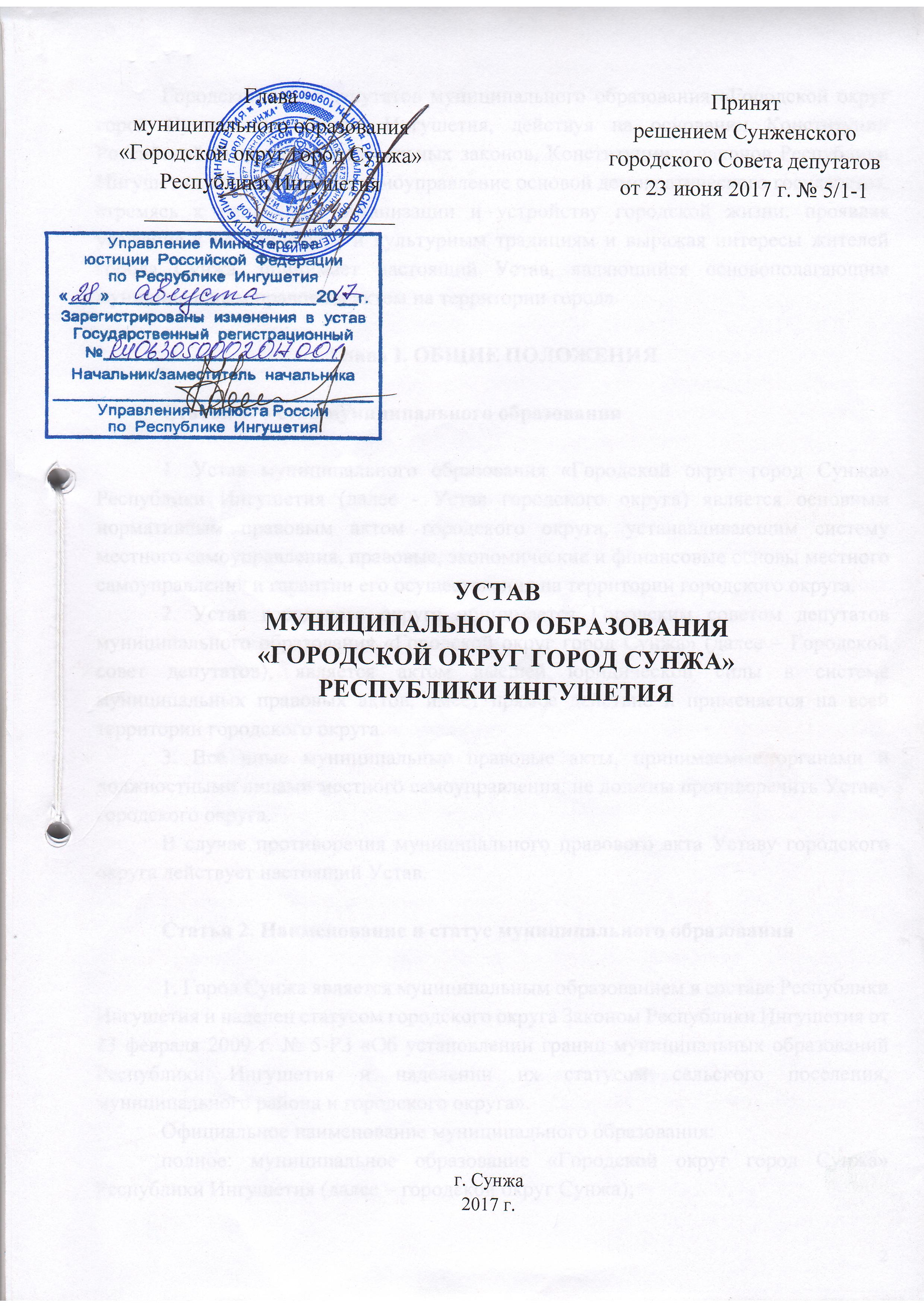 Городской совет депутатов муниципального образования «Городской округ город Сунжа» Республики Ингушетия, действуя на основании Конституции Российской Федерации, федеральных законов, Конституции и законов Республики Ингушетия, считая местное самоуправление основой демократического государства, стремясь к наилучшей организации и устройству городской жизни, проявляя уважение к историческим и культурным традициям и выражая интересы жителей города Сунжа, принимает настоящий Устав, являющийся основополагающим муниципальным правовым актом на территории города.Глава I. ОБЩИЕ ПОЛОЖЕНИЯСтатья 1. Устав муниципального образования1. Устав муниципального образования «Городской округ город Сунжа» Республики Ингушетия (далее - Устав городского округа) является основным нормативным правовым актом городского округа, устанавливающим систему местного самоуправления, правовые, экономические и финансовые основы местного самоуправления и гарантии его осуществления на территории городского округа.2. Устав городского округа принимается Городским советом депутатов муниципального образования «Городской округ город Сунжа» (далее – Городской совет депутатов), является актом высшей юридической силы в системе муниципальных правовых актов, имеет прямое действие и применяется на всей территории городского округа.3. Все иные муниципальные правовые акты, принимаемые органами и должностными лицами местного самоуправления, не должны противоречить Уставу городского округа.В случае противоречия муниципального правового акта Уставу городского округа действует настоящий Устав.Статья 2. Наименование и статус муниципального образования1. Город Сунжа является муниципальным образованием в составе Республики Ингушетия и наделен статусом городского округа Законом Республики Ингушетия от 23 февраля 2009 г. № 5-РЗ «Об установлении границ муниципальных образований Республики Ингушетия и наделении их статусом сельского поселения, муниципального района и городского округа».Официальное наименование муниципального образования: полное: муниципальное образование «Городской округ город Сунжа» Республики Ингушетия (далее – городской округ Сунжа);сокращенное: муниципальное образование «Городской округ город Сунжа».2. Понятия «городской округ», «город Сунжа», «муниципальное образование» в настоящем Уставе имеют одинаковое значение.Статья 3. Границы и состав территории городского округа СунжаГраница и состав территории городского округа Сунжа утверждены Законом Республики Ингушетия от 23 февраля 2009 г. № 5-РЗ «Об установлении границ муниципальных образований Республики Ингушетия и наделении их статусом сельского поселения, муниципального района и городского округа».Административным центром городского округа является город Сунжа.Город Сунжа является единственным населенным пунктом, находящимся в границе муниципального образования. В состав территории городского округа Сунжа входят земли независимо от форм собственности и целевого назначения.Границы территории городского округа Сунжа могут изменяться законом Республики Ингушетия в соответствии с требованиями действующего законодательства по инициативе населения, органов местного самоуправления города, органов государственной власти Республики Ингушетия и федеральных органов государственной власти.Изменение границ городского округа Сунжа, влекущее отнесение территории городского округа к территориям других муниципальных образований, осуществляется с согласия населения города, выраженного путем голосования, предусмотренного действующим законодательством и настоящим Уставом.Изменение границ городского округа Сунжа, не влекущее отнесения территории города к территориям других муниципальных районов или поселений, осуществляется с учетом мнения населения, выраженного Городским советом депутатов.Статья 4.  Преобразование городского округа СунжаПреобразование городского округа Сунжа осуществляется законом Республики Ингушетия по инициативе населения городского округа, органов местного самоуправления городского округа, а также органов государственной власти Республики Ингушетия, федеральных органов государственной власти в порядке, установленном Федеральным законом от 6 октября 2003 г. № 131-ФЗ «Об общих принципах организации местного самоуправления в Российской Федерации».Статья 5. Местное самоуправление в городском округе Сунжа1. Местное самоуправление как выражение власти народа составляет одну из основ конституционного строя Российской Федерации.2. Местное самоуправление в городском округе Сунжа - признаваемая и гарантируемая Конституцией Российской Федерации, федеральными законами, Конституцией и законами Республики Ингушетия самостоятельная и под свою ответственность деятельность населения по решению непосредственно и (или) через органы местного самоуправления вопросов местного значения, направленных на интересы населения, с учетом исторических и иных местных традиций.Статья 6. Права граждан на осуществление местного самоуправления1. Граждане Российской Федерации осуществляют местное самоуправление в городском округе Сунжа посредством участия в местных референдумах, муниципальных выборах, посредством иных форм прямого волеизъявления, а также через выборные и иные органы местного самоуправления.Иностранные граждане, постоянно или преимущественно проживающие на территории городского округа Сунжа, обладают при осуществлении местного самоуправления правами в соответствии с международными договорами Российской Федерации и федеральными законами.2. Граждане имеют равные права на осуществление местного самоуправления в городском округе Сунжа независимо от пола, расы, национальности, языка, происхождения, имущественного и должностного положения, отношения к религии, убеждений, принадлежности к общественным объединениям.Статья 7. Правовая основа местного самоуправления в городском округе СунжаПравовую основу местного самоуправления в городском округе Сунжа составляют общепризнанные принципы и нормы международного права, международные договоры Российской Федерации, Конституция Российской Федерации, федеральные конституционные законы, федеральные законы, издаваемые в соответствии с ними иные нормативные правовые акты Российской Федерации (указы и распоряжения Президента Российской Федерации, постановления и распоряжения Правительства Российской Федерации, иные нормативные правовые акты федеральных органов исполнительной власти), Конституция Республики Ингушетия, законы и иные нормативные правовые акты Республики Ингушетия, настоящий Устав, решения, принятые на местных референдумах и сходах граждан, и иные муниципальные правовые акты городского округа Сунжа.Статья 8. Официальные символы городского округа Сунжа1. Городской округ Сунжа имеет официальные символы, отражающие его исторические, культурные, национальные и иные местные традиции и особенности.2. Официальные символы городского округа Сунжа подлежат государственной регистрации в порядке, установленном федеральным законодательством.3. Официальные символы городского округа Сунжа и порядок официального использования указанных символов устанавливаются нормативными правовыми актами Городского совета депутатов.Статья 9. Почетный гражданин города СунжаЗвание «Почетный гражданин города Сунжа» является высшей формой общественного признания особых заслуг перед городским округом Сунжа и его жителями.Звание «Почетный гражданин города Сунжа» присваивается жителям городского округа Сунжа, а также иным гражданам России и иностранным гражданам за особые заслуги перед городским округом и выдающийся вклад в развитие города, за выдающиеся достижения и высокое профессиональное мастерство в области развития науки, здравоохранения, образования, культуры, искусства, спорта, политической, экономической, благотворительной и иных сферах деятельности.Статус и порядок присвоения звания «Почетный гражданин города Сунжа» устанавливаются правовыми актами Городского совета депутатов.Статья 10. Участие городского округа Сунжа в межмуниципальном сотрудничестве1. В целях организации взаимодействия органов местного самоуправления, выражения и защиты общих интересов муниципальных образований городской округ Сунжа вправе быть членом Совета муниципальных образований Республики Ингушетия, а также участвовать в работе иных объединений муниципальных образований.2. В целях объединения финансовых средств, материальных и иных ресурсов для решения вопросов местного значения могут образовываться межмуниципальные объединения, учреждены хозяйственные общества и другие межмуниципальные организации, заключаться договоры и соглашения в соответствии с федеральными законами и нормативными правовыми актами представительных органов муниципальных образований.Указанные межмуниципальные объединения не могут наделяться полномочиями органов местного самоуправления.Глава II. ВОПРОСЫ МЕСТНОГО ЗНАЧЕНИЯСтатья 11. Вопросы местного значения городского округа СунжаК вопросам местного значения городского округа Сунжа относятся:1) составление и рассмотрение проекта бюджета городского округа, утверждение и исполнение бюджета городского округа, осуществление контроля за его исполнением, составление и утверждение отчета об исполнении бюджета городского округа;2) установление, изменение и отмена местных налогов и сборов городского округа;3) владение, пользование и распоряжение имуществом, находящимся в муниципальной собственности городского округа;4) организация в границах городского округа электро-, тепло-, газо- и водоснабжения населения, водоотведения, снабжения населения топливом в пределах полномочий, установленных законодательством Российской Федерации;5) дорожная деятельность в отношении автомобильных дорог местного значения в границах городского округа и обеспечение безопасности дорожного движения на них, включая создание и обеспечение функционирования парковок (парковочных мест), осуществление муниципального контроля за сохранностью автомобильных дорог местного значения в границах городского округа, а также осуществление иных полномочий в области использования автомобильных дорог и осуществления дорожной деятельности в соответствии с законодательством Российской Федерации;6) обеспечение проживающих в городском округе и нуждающихся в жилых помещениях малоимущих граждан жилыми помещениями, организация строительства и содержания муниципального жилищного фонда, создание условий для жилищного строительства, осуществление муниципального жилищного контроля, а также иных полномочий органов местного самоуправления в соответствии с жилищным законодательством;7) создание условий для предоставления транспортных услуг населению и организация транспортного обслуживания населения в границах городского округа;8) участие в профилактике терроризма и экстремизма, а также в минимизации и (или) ликвидации последствий проявлений терроризма и экстремизма в границах городского округа;9) разработка и осуществление мер, направленных на укрепление межнационального и межконфессионального согласия, поддержку и развитие языков и культуры народов Российской Федерации, проживающих на территории городского округа, реализацию прав национальных меньшинств, обеспечение социальной и культурной адаптации мигрантов, профилактику межнациональных (межэтнических) конфликтов;10) участие в предупреждении и ликвидации последствий чрезвычайных ситуаций в границах городского округа;11) организация охраны общественного порядка на территории городского округа муниципальной милицией;12) предоставление помещения для работы на обслуживаемом административном участке городского округа сотруднику, замещающему должность участкового уполномоченного полиции;13) предоставление сотруднику, замещающему должность         участкового уполномоченного полиции, и членам его семьи жилого помещения на период выполнения сотрудником обязанностей по указанной должности;14) обеспечение первичных мер пожарной безопасности в границах городского округа;15) организация мероприятий по охране окружающей среды в границах городского округа;16) организация предоставления общедоступного                               и бесплатного  дошкольного, начального общего, основного общего, среднего общего образования по основным общеобразовательным программам в муниципальных образовательных организациях (за исключением полномочий по финансовому обеспечению реализации основных общеобразовательных программ в соответствии с федеральными государственными образовательными стандартами), организация предоставления дополнительного образования детей в муниципальных образовательных организациях (за исключением дополнительного образования детей, финансовое обеспечение которого осуществляется органами государственной власти субъекта Российской Федерации), создание условий для         осуществления присмотра и ухода за детьми, содержания детей в муниципальных образовательных организациях, а также осуществление                               в пределах своих полномочий мероприятий по обеспечению организации отдыха детей в каникулярное время, включая мероприятия по обеспечению безопасности их жизни и здоровья;17) создание условий для оказания медицинской помощи населению на территории городского округа (за исключением территорий городских округов, включенных в утвержденный Правительством Российской Федерации перечень территорий, население которых обеспечивается медицинской помощью в медицинских организациях, подведомственных федеральному органу исполнительной власти, осуществляющему функции по медико-санитарному обеспечению населения отдельных территорий) в соответствии с территориальной программой государственных гарантий бесплатного оказания гражданам медицинской помощи;18) создание условий для обеспечения жителей городского округа услугами связи, общественного питания, торговли и бытового обслуживания;19) организация библиотечного обслуживания населения, комплектование и обеспечение сохранности библиотечных фондов библиотек городского округа;20) создание условий для организации досуга и обеспечения жителей городского округа услугами организаций культуры;21) создание условий для развития местного традиционного народного художественного творчества, участие в сохранении, возрождении и развитии народных художественных промыслов в городском округе;22) сохранение, использование и популяризация объектов культурного наследия (памятников истории и культуры), находящихся в собственности городского округа, охрана объектов культурного наследия (памятников истории и культуры) местного (муниципального) значения, расположенных на территории городского округа;23) обеспечение условий для развития на территории городского округа физической культуры, школьного спорта и массового спорта, организация проведения официальных физкультурно-оздоровительных и спортивных мероприятий городского округа;24) создание условий для массового отдыха жителей городского округа и организация обустройства мест массового отдыха населения;25) формирование и содержание муниципального архива;26) организация ритуальных услуг и содержание мест захоронения;27) участие в организации деятельности по сбору (в том числе раздельному сбору), транспортированию, обработке, утилизации, обезвреживанию, захоронению твердых коммунальных отходов;28) утверждение правил благоустройства территории городского округа, устанавливающих в том числе требования по содержанию зданий (включая жилые дома), сооружений и земельных участков, на которых они расположены, к внешнему виду фасадов и ограждений соответствующих зданий и сооружений, перечень работ по благоустройству и периодичность их выполнения; установление порядка участия собственников зданий (помещений в них) и сооружений в благоустройстве прилегающих территорий; организация благоустройства территории городского округа (включая освещение улиц, озеленение территории, установку указателей с наименованиями улиц и номерами домов, размещение и содержание малых архитектурных форм), а также использования, охраны, защиты, воспроизводства городских лесов, лесов особо охраняемых природных территорий, расположенных в границах городского округа;29) утверждение генеральных планов городского округа, правил землепользования и застройки, утверждение подготовленной на основе генеральных планов городского округа документации по планировке территории, выдача разрешений на строительство (за исключением случаев, предусмотренных Градостроительным кодексом Российской Федерации, иными федеральными законами), разрешений на ввод объектов в эксплуатацию при осуществлении строительства, реконструкции объектов капитального строительства, расположенных на территории городского округа, утверждение местных нормативов градостроительного проектирования городского округа, ведение информационной системы обеспечения градостроительной деятельности, осуществляемой на территории городского округа, резервирование земель и изъятие земельных участков в границах городского округа для муниципальных нужд, осуществление муниципального земельного контроля в границах городского округа, осуществление в случаях, предусмотренных Градостроительным кодексом Российской Федерации, осмотров зданий, сооружений и выдача рекомендаций об устранении выявленных в ходе таких осмотров нарушений;30) утверждение схемы размещения рекламных конструкций, выдача разрешений на установку и эксплуатацию рекламных конструкций на территории городского округа, аннулирование таких разрешений, выдача предписаний о демонтаже самовольно установленных рекламных конструкций на территории городского округа, осуществляемые в соответствии с Федеральным законом «О рекламе»;31) присвоение адресов объектам адресации, изменение, аннулирование адресов, присвоение наименований элементам улично-дорожной сети (за исключением автомобильных дорог федерального значения, автомобильных дорог регионального или межмуниципального значения), наименований элементам планировочной структуры в границах городского округа, изменение, аннулирование таких наименований, размещение информации в государственном адресном реестре;32) организация и осуществление мероприятий по территориальной обороне и гражданской обороне, защите населения и территории городского округа от чрезвычайных ситуаций природного и техногенного характера, включая поддержку в состоянии постоянной готовности к использованию систем оповещения населения об опасности, объектов гражданской обороны, создание и содержание в целях гражданской обороны запасов материально-технических, продовольственных, медицинских и иных средств;33) создание, содержание и организация деятельности аварийно-спасательных служб и (или) аварийно-спасательных формирований на территории городского округа;34) создание, развитие и обеспечение охраны лечебно-оздоровительных местностей и курортов местного значения на территории городского округа, а также осуществление муниципального контроля в области использования и охраны особо охраняемых природных территорий местного значения;35) организация и осуществление мероприятий по мобилизационной подготовке муниципальных предприятий и учреждений, находящихся на территории городского округа;36) осуществление мероприятий по обеспечению безопасности людей на водных объектах, охране их жизни и здоровья;37) создание условий для расширения рынка сельскохозяйственной продукции, сырья и продовольствия, содействие развитию малого и среднего предпринимательства, оказание поддержки социально ориентированным некоммерческим организациям, благотворительной деятельности и добровольчеству;38) организация и осуществление мероприятий по работе с детьми и молодежью в городском округе;39) осуществление в пределах, установленных водным законодательством Российской Федерации, полномочий собственника водных объектов, установление правил использования водных объектов общего пользования для личных и бытовых нужд и информирование населения об ограничениях использования таких водных объектов, включая обеспечение свободного доступа граждан к водным объектам общего пользования и их береговым полосам;40) оказание поддержки гражданам и их объединениям, участвующим в охране общественного порядка, создание условий для деятельности народных дружин;41) осуществление муниципального лесного контроля;42) обеспечение выполнения работ, необходимых для создания искусственных земельных участков для нужд городского округа, проведение открытого аукциона на право заключить договор о создании искусственного земельного участка в соответствии с федеральным законом;43) осуществление мер по противодействию коррупции в границах городского округа;44) организация в соответствии с Федеральным законом от 24 июля 2007 года № 221-ФЗ «О государственном кадастре недвижимости» выполнения комплексных кадастровых работ и утверждение карты-плана территории.Статья 12. Права органов местного самоуправления городского округа Сунжа на решение вопросов, не отнесенных к вопросам местного значения городского округаОрганы местного самоуправления городского округа Сунжа имеют право на:1) создание музеев городского округа;2) создание муниципальных образовательных организаций высшего образования;3) участие в осуществлении деятельности по опеке и попечительству;4) создание условий для осуществления деятельности, связанной с реализацией прав местных национально-культурных автономий на территории городского округа;5) оказание содействия национально-культурному развитию народов Российской Федерации и реализации мероприятий в сфере межнациональных отношений на территории городского округа;6) создание муниципальной пожарной охраны;7) создание условий для развития туризма;8) оказание поддержки общественным наблюдательным комиссиям, осуществляющим общественный контроль за обеспечением прав человека и содействие лицам, находящимся в местах принудительного содержания;9) оказание поддержки общественным объединениям инвалидов, а также созданным общероссийскими общественными объединениями инвалидов организациям в соответствии с Федеральным законом от 24 ноября 1995 года       № 181-ФЗ «О социальной защите инвалидов в Российской Федерации»;10) осуществление мероприятий, предусмотренных Федеральным законом «О донорстве крови и ее компонентов»;11) создание условий для организации проведения независимой оценки качества оказания услуг организациями в порядке и на условиях, которые установлены федеральными законами;12) предоставление гражданам жилых помещений муниципального жилищного фонда по договорам найма жилых помещений жилищного фонда социального использования в соответствии с жилищным законодательством;13) осуществление мероприятий по отлову и содержанию безнадзорных животных, обитающих на территории городского округа;14) осуществление мероприятий в сфере профилактики правонарушений, предусмотренных Федеральным законом «Об основах системы профилактики правонарушений в Российской Федерации».2. Органы местного самоуправления городского округа Сунжа вправе решать вопросы, указанные в части 1 настоящей статьи, участвовать в осуществлении иных государственных полномочий (не переданных им в соответствии со статьей 19 Федерального закона от 6 октября 2003 г. № 131-ФЗ «Об общих принципах организации местного самоуправления в Российской Федерации»), если это участие предусмотрено федеральными законами, а также решать иные вопросы, не отнесенные к компетенции органов местного самоуправления других муниципальных образований, органов государственной власти и не исключенные из их компетенции федеральными законами и законами Республики Ингушетия, за счет доходов местных бюджетов, за исключением межбюджетных трансфертов, предоставленных из бюджетов бюджетной системы Российской Федерации, и поступлений налоговых доходов по дополнительным нормативам отчислений.Статья 13. Полномочия органов местного самоуправления городского округа Сунжа по решению вопросов местного значения1. В целях решения вопросов местного значения органы местного самоуправления городского округа Сунжа обладают следующими полномочиями:1) принятие Устава городского округа и внесение в него изменений и дополнений, издание муниципальных правовых актов;2) установление официальных символов муниципального образования;3) создание муниципальных предприятий и учреждений, осуществление финансового обеспечения деятельности муниципальных казенных учреждений и финансового обеспечения выполнения муниципального задания бюджетными и автономными муниципальными учреждениями, а также осуществление закупок товаров, работ, услуг для обеспечения муниципальных нужд;4) установление тарифов на услуги, предоставляемые муниципальными предприятиями и учреждениями, и работы, выполняемые муниципальными предприятиями и учреждениями, если иное не предусмотрено федеральными законами;5) регулирование тарифов на подключение к системе коммунальной инфраструктуры, тарифов организаций коммунального комплекса на подключение, надбавок к тарифам на товары и услуги организаций коммунального комплекса, надбавок к ценам (тарифам) для потребителей;6) полномочиями по организации теплоснабжения, предусмотренными Федеральным законом «О теплоснабжении»;7) полномочиями в сфере водоснабжения и водоотведения, предусмотренными Федеральным законом «О водоснабжении и водоотведении»;8) организационное и материально-техническое обеспечение подготовки и проведения муниципальных выборов, местного референдума, голосования по отзыву депутата, члена выборного органа местного самоуправления, выборного должностного лица местного самоуправления, голосования по вопросам изменения границ муниципального образования, преобразования муниципального образования;9) принятие и организация выполнения планов и программ комплексного социально-экономического развития муниципального образования, а также организация сбора статистических показателей, характеризующих состояние экономики и социальной сферы муниципального образования, и предоставление указанных данных органам государственной власти в порядке, установленном Правительством Российской Федерации;10) разработка и утверждение программ комплексного развития систем коммунальной инфраструктуры поселений, городских округов, программ комплексного развития транспортной инфраструктуры поселений, городских округов, программ комплексного развития социальной инфраструктуры поселений, городских округов, требования к которым устанавливаются Правительством Российской Федерации;11) учреждение печатного средства массовой информации для опубликования муниципальных правовых актов, обсуждения проектов муниципальных правовых актов по вопросам местного значения, доведения до сведения жителей муниципального образования официальной информации о социально-экономическом и культурном развитии муниципального образования, о развитии его общественной инфраструктуры и иной официальной информации;12) осуществление международных и внешнеэкономических связей в соответствии с федеральными законами;13) организация профессионального образования и дополнительного профессионального образования выборных должностных лиц местного самоуправления, членов выборных органов местного самоуправления, депутатов представительных органов муниципальных образований, муниципальных служащих и работников муниципальных учреждений, организация подготовки кадров для муниципальной службы в порядке, предусмотренном законодательством Российской Федерации об образовании и законодательством Российской Федерации о муниципальной службе;14) утверждение и реализация муниципальных программ в области энергосбережения и повышения энергетической эффективности, организация проведения энергетического обследования многоквартирных домов, помещения в которых составляют муниципальный жилищный фонд в границах муниципального образования, организация и проведение иных мероприятий, предусмотренных законодательством об энергосбережении и о повышении энергетической эффективности;15) иными полномочиями в соответствии с Федеральным законом от 6 октября 2003 г. № 131-ФЗ «Об общих принципах организации местного самоуправления в Российской Федерации» (далее – Федеральный закон № 131-ФЗ), Уставом городского округа.2. По вопросам, отнесенным в соответствии со статьей 16 Федерального закона № 131-ФЗ к вопросам местного значения, федеральными законами, Уставом городского округа могут устанавливаться полномочия органов местного самоуправления по решению указанных вопросов местного значения.3. Законами Республики Ингушетия в случаях, установленных федеральными законами, может осуществляться перераспределение полномочий между органами местного самоуправления и органами государственной власти Республики Ингушетия. Перераспределение полномочий допускается на срок не менее срока полномочий законодательного (представительного) органа государственной власти Республики Ингушетия.Не допускается отнесение к полномочиям органов государственной власти Республики Ингушетия полномочий органов местного самоуправления в сферах управления муниципальной собственностью, формирования, утверждения и исполнения местного бюджета, осуществления охраны общественного порядка, установления структуры органов местного самоуправления, изменения границ территории муниципального образования, а также полномочий, предусмотренных пунктами 1, 2, 7, 8 части 1 статьи 17 и частью 10 статьи 35 Федерального закона № 131-ФЗ.4. Органы местного самоуправления городского округа Сунжа вправе в соответствии с Уставом городского округа муниципальных образований принимать решение о привлечении граждан к выполнению на добровольной основе социально значимых для городского округа работ (в том числе дежурств) в целях решения вопросов местного значения городских округов, предусмотренных пунктами 7.1 - 11, 20 и 25 части 1 статьи 16 Федерального закона № 131-ФЗ.К социально значимым работам могут быть отнесены только работы, не требующие специальной профессиональной подготовки.К выполнению социально значимых работ могут привлекаться совершеннолетние трудоспособные жители городского округа в свободное от основной работы или учебы время на безвозмездной основе не более чем один раз в три месяца. При этом продолжительность социально значимых работ не может составлять более четырех часов подряд.5. Полномочия органов местного самоуправления, установленные настоящей статьей, осуществляются органами местного самоуправления городского округа Сунжа самостоятельно. Подчиненность органа местного самоуправления или должностного лица местного самоуправления городского округа Сунжа органу местного самоуправления или должностному лицу местного самоуправления другого муниципального образования не допускается.Статья 14. Муниципальный контроль1. Органы местного самоуправления городского округа Сунжа организуют и осуществляют муниципальный контроль за соблюдением требований, установленных муниципальными правовыми актами, принятыми по вопросам местного значения, а в случаях, если соответствующие виды контроля отнесены федеральными законами к полномочиям органов местного самоуправления, также муниципальный контроль за соблюдением требований, установленных федеральными законами, законами Республики Ингушетия.2. К отношениям, связанным с осуществлением муниципального контроля, организацией и проведением проверок юридических лиц, индивидуальных предпринимателей, применяются положения Федерального закона от 26 декабря 2008 года № 294-ФЗ «О защите прав юридических лиц и индивидуальных предпринимателей при осуществлении государственного контроля (надзора) и муниципального контроля».Статья 15. Осуществление отдельных государственных полномочий1. Полномочия органов местного самоуправления, установленные федеральными законами и законами Республики Ингушетия, по вопросам, не отнесенным в соответствии с Федеральным законом № 131-ФЗ к вопросам местного значения, являются отдельными государственными полномочиями, передаваемыми для осуществления органам местного самоуправления.2. Наделение органов местного самоуправления городского округа Сунжа отдельными государственными полномочиями Российской Федерации осуществляется федеральными законами и законами Республики Ингушетия, отдельными государственными полномочиями Республики Ингушетия - законами Республики Ингушетия.Органы местного самоуправления городского округа Сунжа могут наделяться отдельными государственными полномочиями на неограниченный срок либо, если данные полномочия имеют определенный срок действия, на срок действия этих полномочий.3. Финансовое обеспечение отдельных государственных полномочий, переданных органам местного самоуправления городского округа Сунжа, осуществляется только за счет предоставляемых местному бюджету субвенций из соответствующих бюджетов.Органы местного самоуправления городского округа Сунжа вправе осуществлять расходы за счет средств местного бюджета (за исключением финансовых средств, передаваемых местному бюджету на осуществление целевых расходов) на осуществление полномочий, не переданных им в соответствии со статьей 19 Федерального закона № 131-ФЗ, если возможность осуществления таких расходов предусмотрена федеральными законами.4. Органы местного самоуправления городского округа Сунжа вправе устанавливать за счет средств местного бюджета (за исключением финансовых средств, передаваемых местному бюджету на осуществление целевых расходов) дополнительные меры социальной поддержки и социальной помощи для отдельных категорий граждан вне зависимости от наличия в федеральных законах положений, устанавливающих указанное право.5. Органы местного самоуправления городского округа Сунжа несут ответственность за осуществление отдельных государственных полномочий в пределах, выделенных городскому округу на эти цели материальных ресурсов и финансовых средств.6. Органы местного самоуправления городского округа Сунжа участвуют в осуществлении государственных полномочий, не переданных им в соответствии с настоящей статьей, в случае принятия Городским советом депутатов решения о реализации права на участие в осуществлении указанных полномочий.Глава III. УЧАСТИЕ НАСЕЛЕНИЯ ГОРОДСКОГО ОКРУГА СУНЖА В ОСУЩЕСТВЛЕНИИ МЕСТНОГО САМОУПРАВЛЕНИЯСтатья 16. Местный референдум1. В целях решения непосредственно населением вопросов местного значения проводится местный референдум.2. Местный референдум проводится на всей территории городского округа Сунжа.3. Решение о назначении местного референдума принимается Городским советом депутатов:1) по инициативе, выдвинутой гражданами Российской Федерации, имеющими право на участие в местном референдуме;2) по инициативе, выдвинутой избирательными объединениями, иными общественными объединениями, уставы которых предусматривают участие в выборах и (или) референдумах и которые зарегистрированы в порядке и сроки, установленные федеральным законом;3) по инициативе Городского совета депутатов и Главы городского округа, выдвинутой ими совместно.4. Условием назначения местного референдума по инициативе граждан, избирательных объединений, иных общественных объединений, указанных в пункте 2 части 3 настоящей статьи, является сбор подписей в поддержку данной инициативы, количество которых устанавливается законом Республики Ингушетия и не может превышать 5 процентов от числа участников референдума, зарегистрированных на территории городского округа в соответствии с федеральным законом.Инициатива проведения референдума, выдвинутая гражданами, избирательными объединениями, иными общественными объединениями, указанными в пункте 2 части 3 настоящей статьи, оформляется в порядке, установленном федеральным законом и принимаемым в соответствии с ним законом Республики Ингушетия.Инициатива проведения референдума, выдвинутая совместно Городским советом депутатов и Главой городского округа, оформляется правовыми актами Городского совета депутатов и местной администрации.5. Городской совет депутатов обязан назначить местный референдум в течение 30 дней со дня поступления в совет документов, на основании которых назначается местный референдум.В случае, если местный референдум не назначен Городским советом депутатов в установленные сроки, референдум назначается судом на основании обращения граждан, избирательных объединений, Главы городского округа, органов государственной власти Республики Ингушетия, избирательной комиссии Республики Ингушетия или прокурора. Назначенный судом местный референдум организуется избирательной комиссией городского округа, а обеспечение его проведения осуществляется исполнительным органом государственной власти Республики Ингушетия или иным органом, на который судом возложено обеспечение проведения местного референдума.6. В местном референдуме имеют право участвовать граждане Российской Федерации, место жительства которых расположено в границах городского округа Сунжа. Граждане Российской Федерации участвуют в местном референдуме на основе всеобщего равного и прямого волеизъявления при тайном голосовании.Итоги голосования и принятое на местном референдуме решение подлежат официальному опубликованию (обнародованию).7. Принятое на местном референдуме решение подлежит обязательному исполнению на территории городского округа Сунжа и не нуждается в утверждении какими-либо органами государственной власти, их должностными лицами или органами местного самоуправления.8. Органы местного самоуправления городского округа Сунжа обеспечивают исполнение принятого на местном референдуме решения в соответствии с разграничением полномочий между ними, определенным Уставом городского округа.9. Решение о проведении местного референдума, а также принятое на местном референдуме решение может быть обжаловано в судебном порядке гражданами, органами местного самоуправления, прокурором, уполномоченными федеральным законом органами государственной власти.10. Гарантии прав граждан на участие в местном референдуме, а также порядок подготовки и проведения местного референдума устанавливаются федеральным законом и принимаемыми в соответствии с ним законами Республики Ингушетия.Статья 17. Муниципальные выборы1. Муниципальные выборы проводятся в целях избрания депутатов Городского совета депутатов на основе всеобщего равного и прямого избирательного права при тайном голосовании по пропорциональной избирательной системе.2. Муниципальные выборы назначаются Городским советом депутатов. В случаях, установленных федеральным законом, муниципальные выборы назначаются соответствующей избирательной комиссией городского округа Сунжа или судом.3. Решение о назначении выборов должно быть принято не ранее чем за 90 дней и не позднее чем за 80 дней до дня голосования. Решение о назначении выборов подлежит официальному опубликованию в средствах массовой информации не позднее чем через 5 дней со дня его принятия. В случае досрочного прекращения полномочий Городского совета депутатов, досрочные выборы проводятся в соответствии со статьей 10 Федерального закона от 12 июня 2002 года № 67-ФЗ «Об основных гарантиях избирательных прав и права на участие в референдуме граждан Российской Федерации».4. Днем голосования на муниципальных выборах является второе воскресенье сентября года, в котором истекают сроки полномочий депутатов, если иное не предусмотрено Федеральным законом от 12 июня 2002 года № 67-ФЗ «Об основных гарантиях избирательных прав и права на участие в референдуме граждан Российской Федерации».5. Голосование на выборах может быть назначено только на воскресенье. Не допускается назначение голосования на нерабочий праздничный день, на предшествующий ему день, на день, следующий за нерабочим праздничным днем, и на воскресенье, которое объявлено в установленном порядке рабочим днем. Если второе воскресенье сентября, на которое должны быть назначены выборы, совпадает с нерабочим праздничным днем, или предшествующим ему днем, или днем, следующим за нерабочим праздничным днем, либо второе воскресенье сентября объявлено в установленном порядке рабочим днем, выборы назначаются на третье воскресенье сентября.6. Итоги муниципальных выборов подлежат официальному опубликованию (обнародованию).Статья 18. Голосование по отзыву Главы городского округа Сунжа1. Голосование по отзыву Главы городского округа Сунжа проводится по инициативе населения в порядке, установленном федеральным законом и законом Республики Ингушетия для проведения местного референдума, с учётом особенностей, предусмотренных Федеральным законом № 131-ФЗ.2. Основаниями для отзыва Главы городского округа Сунжа могут служить только его конкретные противоправные решения или действия (бездействие), повлекшие нарушение интересов городского округа, населения города, в случае их подтверждения в судебном порядке. Глава городского округа Сунжа может быть отозван в случаях:1) если им не был отменен им же изданный правовой акт или отдельные его положения, которые вступившим в законную силу решением суда были признаны не соответствующими Конституции Российской Федерации, федеральным конституционным законам, федеральным законам, законам Республики Ингушетия, настоящему Уставу и повлекли нарушение (ограничение) прав и свобод человека и гражданина или причинили иной вред;2) если в результате его противоправных действий либо неисполнения им своих полномочий городскому округу и (или) его населению нанесен существенный материальный ущерб, установленный вступившим в законную силу решением суда;3) если установленное вступившим в законную силу решением суда систематическое неисполнение им своих полномочий создает препятствия для надлежащего осуществления полномочий органами местного самоуправления городского округа, а равно для участия населения городского округа в осуществлении местного самоуправления.Отзыв по указанному основанию не освобождает Главу городского округа Сунжа от иной ответственности за конкретные противоправные решения или действия (бездействие), предусмотренной федеральным законодательством.3. Инициатива отзыва Главы городского округа Сунжа, сбор подписей в поддержку инициативы реализуется в порядке, предусмотренном законодательством и настоящим Уставом для выдвижения инициативы по проведению местного референдума, с учётом особенностей, предусмотренных настоящей статьей.Количество подписей, которое необходимо собрать в поддержку инициативы проведения голосования по отзыву Главы городского округа Сунжа, должно составлять 5 процентов от числа участников референдума, зарегистрированных на территории округа. Сбор подписей избирателей для отзыва Главы городского округа Сунжа организуется на все территории городского округа.4. Для регистрации инициативной группы в Избирательную комиссию городского округа помимо предусмотренных законодательством о референдуме документов представляется также копия судебного решения, являющегося основанием для отзыва выборного должностного лица местного самоуправления, или официальная информация о наличии такого судебного решения.5. При выдвижении инициативы по отзыву Главы городского округа члены инициативной группы обязаны не позднее, чем через 5 дней после проведения собрания инициативной группы, проинформировать в письменной форме лицо, в отношении которого инициирована процедура отзыва, о выдвижении инициативы отзыва.Лицо, в отношении которого инициирована процедура отзыва, имеет право на опубликование объяснений по фактам, послужившим основанием для выдвижения инициативы об отзыве, проведение его отчёта.Лицо, в отношении которого инициирована процедура отзыва, также вправе за свой счет распространять, указанные в настоящей части объяснения на встречах с избирателями, а также иным любым способом, не запрещенным законом.6. Решение о назначении голосования по отзыву главы городского округа Сунжа принимается Городским советом депутатов не менее чем двумя третями от установленного числа депутатов. Лицо, в отношении которого выдвинута инициатива по его отзыву, вправе присутствовать на соответствующем заседании Городского совета депутатов, представлять депутатам письменные возражения, а также в устном выступлении давать объяснения по поводу обстоятельств, выдвигаемых в качестве основания для отзыва. О заседании Городского совета депутатов указанное лицо извещается не позднее чем за три дня до его проведения.Решение о назначении голосования по отзыву Главы городского округа Сунжа подлежит опубликованию в течение пяти дней со дня его принятия.7. Голосование по отзыву Главы городского округа Сунжа проводится на всей территории городского округа. Организацию процедуры голосование по отзыву осуществляет избирательная комиссия городского округа.8. Глава городского округа Сунжа считается отозванным, если за его отзыв проголосовало не менее половины избирателей, зарегистрированных в городском округе.Итоги голосования по отзыву Главы городского округа Сунжа и принятые решения подлежат официальному опубликованию (обнародованию).Статья 19. Голосование по вопросам преобразования городского округа, изменения границ городского округа1. Голосование по вопросам изменения границ городского округа, преобразования городского округа назначается Городским советом депутатов и проводится в порядке, установленном федеральным законом и принимаемым в соответствии с ним законом Республики Ингушетия для проведения местного референдума, с учетом особенностей, установленных Федеральным законом       № 131-ФЗ.При этом положения федерального закона, закона Республики Ингушетия, запрещающие проведение агитации государственными органами, органами местного самоуправления, лицами, замещающими государственные или муниципальные должности, а также положения, определяющие юридическую силу решения, принятого на референдуме, не применяются.2. Голосование по вопросам изменения границ городского округа, преобразования городского округа считается состоявшимся, если в нем приняло участие более половины жителей городского округа или части городского округа, обладающих избирательным правом. Согласие населения на изменение границ городского округа, преобразование городского округа считается полученным, если за указанные преобразование, изменение проголосовало более половины принявших участие в голосовании жителей городского округа или части городского округа.3. Итоги голосования по вопросам преобразования городского округа, изменения границ городского округа и принятые решения подлежат официальному опубликованию (обнародованию).Статья 20. Правотворческая инициатива граждан1. С правотворческой инициативой может выступить инициативная группа граждан, обладающих избирательным правом, в порядке, установленном нормативным правовым актом Городского совета депутатов.Минимальная численность инициативной группы граждан устанавливается нормативным правовым актом Городского совета депутатов и не может превышать 3 процента от числа жителей городского округа, обладающих избирательным правом.В случае отсутствия нормативного правового акта Городского совета депутатов, регулирующего порядок реализации правотворческой инициативы граждан, принятие к рассмотрению и рассмотрение проекта муниципального правового акта, внесенного гражданами, осуществляются в соответствии с настоящим Федеральным законом № 131-ФЗ.2. Проект муниципального правового акта, внесенный в порядке реализации правотворческой инициативы граждан, подлежит обязательному рассмотрению органом местного самоуправления или должностным лицом местного самоуправления, к компетенции которых относится принятие соответствующего акта, в течение трех месяцев со дня его внесения.Представителям инициативной группы граждан должна быть обеспечена возможность изложения своей позиции при рассмотрении указанного проекта.В случае, если принятие муниципального правового акта, проект которого внесен в порядке реализации правотворческой инициативы граждан, относится к компетенции Городского совета депутатов, указанный проект должен быть рассмотрен на открытом заседании данного совета.3. Мотивированное решение, принятое по результатам рассмотрения проекта муниципального правового акта, внесенного в порядке реализации правотворческой инициативы граждан, должно быть официально в письменной форме доведено до сведения внесшей его инициативной группы граждан.Статья 21. Территориальное общественное самоуправление1. Под территориальным общественным самоуправлением понимается самоорганизация граждан по месту их жительства на части территории городского округа для самостоятельного и под свою ответственность осуществления собственных инициатив по вопросам местного значения.Границы территории, на которой осуществляется территориальное общественное самоуправление, устанавливаются Городским советом депутатов по предложению населения, проживающего на данной территории.2. Территориальное общественное самоуправление осуществляется непосредственно населением посредством проведения собраний и конференций граждан, а также посредством создания органов территориального общественного самоуправления.3. Территориальное общественное самоуправление может осуществляться в пределах следующих территорий проживания граждан: подъезд многоквартирного жилого дома; многоквартирный жилой дом; группа жилых домов; жилой микрорайон; сельский населенный пункт, не являющийся поселением; иные территории проживания граждан.4. Органы территориального общественного самоуправления избираются на собраниях или конференциях граждан, проживающих на соответствующей территории.5. Территориальное общественное самоуправление считается учрежденным с момента регистрации устава территориального общественного самоуправления уполномоченным органом местного самоуправления. Порядок регистрации устава территориального общественного самоуправления определяется нормативными правовыми актами Городского совета депутатов.Территориальное общественное самоуправление в соответствии с его уставом может являться юридическим лицом и подлежит государственной регистрации в организационно-правовой форме некоммерческой организации.6. Собрание граждан по вопросам организации и осуществления территориального общественного самоуправления считается правомочным, если в нем принимают участие не менее одной трети жителей соответствующей территории, достигших шестнадцатилетнего возраста.Конференция граждан по вопросам организации и осуществления территориального общественного самоуправления считается правомочной, если в ней принимают участие не менее двух третей избранных на собраниях граждан делегатов, представляющих не менее одной трети жителей соответствующей территории, достигших шестнадцатилетнего возраста.7. К исключительным полномочиям собрания, конференции граждан, осуществляющих территориальное общественное самоуправление, относятся:1) установление структуры органов территориального общественного самоуправления;2) принятие устава территориального общественного самоуправления, внесение в него изменений и дополнений;3) избрание органов территориального общественного самоуправления;4) определение основных направлений деятельности территориального общественного самоуправления;5) утверждение сметы доходов и расходов территориального общественного самоуправления и отчета о ее исполнении;6) рассмотрение и утверждение отчетов о деятельности органов территориального общественного самоуправления.8. Органы территориального общественного самоуправления:1) представляют интересы населения, проживающего на соответствующей территории;2) обеспечивают исполнение решений, принятых на собраниях и конференциях граждан;3) могут осуществлять хозяйственную деятельность по благоустройству территории, иную хозяйственную деятельность, направленную на удовлетворение социально-бытовых потребностей граждан, проживающих на соответствующей территории, как за счет средств указанных граждан, так и на основании договора между органами территориального общественного самоуправления и органами местного самоуправления с использованием средств местного бюджета;4) вправе вносить в органы местного самоуправления проекты муниципальных правовых актов, подлежащие обязательному рассмотрению этими органами и должностными лицами местного самоуправления, к компетенции которых отнесено принятие указанных актов.9. В уставе территориального общественного самоуправления устанавливаются:1) территория, на которой оно осуществляется;2) цели, задачи, формы и основные направления деятельности территориального общественного самоуправления;3) порядок формирования, прекращения полномочий, права и обязанности, срок полномочий органов территориального общественного самоуправления;4) порядок принятия решений;5) порядок приобретения имущества, а также порядок пользования и распоряжения указанным имуществом и финансовыми средствами;6) порядок прекращения осуществления территориального общественного самоуправления.10. Дополнительные требования к уставу территориального общественного самоуправления органами местного самоуправления устанавливаться не могут.11. Порядок организации и осуществления территориального общественного самоуправления, условия и порядок выделения необходимых средств из местного бюджета определяются нормативными правовыми актами Городского совета депутатов.Статья 22. Публичные слушания1. Для обсуждения проектов муниципальных правовых актов по вопросам местного значения с участием жителей муниципального образования Городским советом депутатов, Главой городского округа Сунжа могут проводиться публичные слушания.2. Публичные слушания проводятся по инициативе населения, Городского совета депутатов или Главы городского округа Сунжа.Публичные слушания, проводимые по инициативе населения или Городского совета депутатов, назначаются Городским советом депутатов, а по инициативе Главы городского округа - Главой городского округа Сунжа.3. На публичные слушания должны выноситься:1) проект Устава городского округа, а также проект муниципального нормативного правового акта о внесении изменений и дополнений в данный устав, кроме случаев, когда в Устав городского округа вносятся изменения в форме точного воспроизведения положений Конституции Российской Федерации, федеральных законов, конституции или законов Республики Ингушетия в целях приведения данного устава в соответствие с этими нормативными правовыми актами;2) проект местного бюджета и отчет о его исполнении;3) проекты планов и программ развития муниципального образования, проекты правил землепользования и застройки, проекты планировки территорий и проекты межевания территорий, за исключением случаев, предусмотренных Градостроительным кодексом Российской Федерации, проекты правил благоустройства территорий, а также вопросы предоставления разрешений на условно разрешенный вид использования земельных участков и объектов капитального строительства, вопросы отклонения от предельных параметров разрешенного строительства, реконструкции объектов капитального строительства, вопросы изменения одного вида разрешенного использования земельных участков и объектов капитального строительства на другой вид такого использования при отсутствии утвержденных правил землепользования и застройки;4) вопросы о преобразовании городского округа, за исключением случаев, если в соответствии со статьей 13 Федерального закона № 131-ФЗ для преобразования муниципального образования требуется получение согласия населения муниципального образования, выраженного путем голосования либо на сходах граждан.4. Порядок организации и проведения публичных слушаний определяется нормативными правовыми актами Городского совета депутатов и должен предусматривать заблаговременное оповещение жителей городского округа о времени и месте проведения публичных слушаний, заблаговременное ознакомление с проектом муниципального правового акта, другие меры, обеспечивающие участие в публичных слушаниях жителей городского округа, опубликование (обнародование) результатов публичных слушаний, включая мотивированное обоснование принятых решений.Статья 23. Собрания граждан1. Для обсуждения вопросов местного значения, информирования населения о деятельности органов местного самоуправления и должностных лиц местного самоуправления, осуществления территориального общественного самоуправления на части территории муниципального образования могут проводиться собрания граждан.2. Собрание граждан проводится по инициативе населения, Городского совета депутатов, Главы городского округа Сунжа, а также в случаях, предусмотренных уставом территориального общественного самоуправления.Собрание граждан, проводимое по инициативе Городского совета депутатов или Главы городского округа Сунжа, назначается соответственно Городским советом депутатов или Главой.Собрание граждан, проводимое по инициативе населения, назначается Городским советом депутатов в порядке, установленном настоящим Уставом и правовым актом Городского совета депутатов.Порядок назначения и проведения собрания граждан в целях осуществления территориального общественного самоуправления определяется уставом территориального общественного самоуправления.3. Собрание граждан может принимать обращения к органам местного самоуправления и должностным лицам местного самоуправления, а также избирать лиц, уполномоченных представлять собрание граждан во взаимоотношениях с органами местного самоуправления и должностными лицами местного самоуправления.Собрание граждан, проводимое по вопросам, связанным с осуществлением территориального общественного самоуправления, принимает решения по вопросам, отнесенным к его компетенции уставом территориального общественного самоуправления.4. Обращения, принятые собранием граждан, подлежат обязательному рассмотрению органами местного самоуправления и должностными лицами местного самоуправления, к компетенции которых отнесено решение содержащихся в обращениях вопросов, с направлением письменного ответа.5. Порядок назначения и проведения собрания граждан, а также полномочия собрания граждан определяются Федеральным законом № 131-ФЗ, Уставом городского округа и нормативными правовыми актами Городского совета депутатов, уставом территориального общественного самоуправления.6. Итоги собрания граждан подлежат официальному опубликованию (обнародованию).Статья 24. Конференции граждан (собрания делегатов)1. В случаях, предусмотренных нормативными правовыми актами Городского совета депутатов, уставом территориального общественного самоуправления, полномочия собрания граждан могут осуществляться конференцией граждан (собранием делегатов).2. Порядок назначения и проведения конференции граждан (собрания делегатов), избрания делегатов определяется нормативными правовыми актами Городского совета депутатов, уставом территориального общественного самоуправления.3. Итоги конференции граждан (собрания делегатов) подлежат официальному опубликованию (обнародованию).Статья 25. Опросы граждан1. Опрос граждан проводится на всей территории городского округа Сунжа или на части его территории для выявления мнения населения и его учета при принятии решений органами местного самоуправления и должностными лицами местного самоуправления, а также органами государственной власти.Результаты опроса носят рекомендательный характер.2. В опросе граждан имеют право участвовать жители городского округа Сунжа, обладающие избирательным правом.3. Опрос граждан проводится по инициативе:1) Городского совета депутатов или Главы городского округа Сунжа - по вопросам местного значения;2) органов государственной власти Республики Ингушетия - для учета мнения граждан при принятии решений об изменении целевого назначения земель городского округа для объектов регионального и межрегионального значения.4. Порядок назначения и проведения опроса граждан определяется нормативными правовыми актами Городского совета депутатов в соответствии с законом Республики Ингушетия.5. Решение о назначении опроса граждан принимается Городским советом депутатов. В нормативном правовом акте Городского совета депутатов о назначении опроса граждан устанавливаются:1) дата и сроки проведения опроса;2) формулировка вопроса (вопросов), предлагаемого (предлагаемых) при проведении опроса;3) методика проведения опроса;4) форма опросного листа;5) минимальная численность жителей городского округа, участвующих в опросе.6. Жители городского округа Сунжа должны быть проинформированы о проведении опроса граждан не менее чем за 10 дней до его проведения.7. Финансирование мероприятий, связанных с подготовкой и проведением опроса граждан, осуществляется:1) за счет средств местного бюджета - при проведении опроса по инициативе органов местного самоуправления;2) за счет средств бюджета Республики Ингушетия - при проведении опроса по инициативе органов государственной власти Республики Ингушетия.Статья 26. Обращения граждан в органы местного самоуправленияГраждане имеют право на индивидуальные и коллективные обращения в органы местного самоуправления городского округа Сунжа.Обращения граждан подлежат рассмотрению в порядке и сроки, установленные Федеральным законом от 2 мая 2006 года № 59-ФЗ «О порядке рассмотрения обращений граждан Российской Федерации».За нарушение порядка и сроков рассмотрения обращений граждан должностные лица местного самоуправления городского округа несут ответственность в соответствии с законодательством Российской Федерации.Статья 27. Другие формы участия населения в решении вопросов местного значенияНаряду с предусмотренными Федеральным законом № 131-ФЗ и настоящим Уставом формами непосредственного осуществления населением местного самоуправления и участия населения в осуществлении местного самоуправления граждане вправе участвовать в осуществлении местного самоуправления в иных формах, не противоречащих Конституции Российской Федерации, федеральным законам и законам Республики Ингушетия.Непосредственное осуществление населением местного самоуправления и участие населения в осуществлении местного самоуправления основываются на принципах законности и добровольности.Государственные органы и их должностные лица, органы местного самоуправления и должностные лица местного самоуправления обязаны содействовать населению в непосредственном осуществлении местного самоуправления и участии в его осуществлении.Глава IV. ОРГАНЫ МЕСТНОГО САМОУПРАВЛЕНИЯ ДОЛЖНОСТНЫЕ ЛИЦА МЕСТНОГО САМОУПРАВЛЕНИЯСтатья 28. Структура органов местного самоуправления городского округа Сунжа1. Структуру органов местного самоуправления городского округа Сунжа, обладающих собственными полномочиями по решению вопросов местного значения, составляют:1) Глава городского округа Сунжа - высшее должностное лицо городского округа;2) Городской совет депутатов - представительный орган местного самоуправления городского округа;3) администрация городского округа Сунжа - исполнительно-распорядительный орган местного самоуправления городского округа;4) контрольно-счетный орган городского округа Сунжа.2. Органы местного самоуправления городского округа Сунжа не входят в систему органов государственной власти и обладают собственными полномочиями по решению вопросов местного значения и исполнению отдельных, переданных федеральным законом или законом Республики Ингушетия, государственных полномочий.3. Порядок формирования, полномочия, срок полномочий, подотчетность, подконтрольность органов местного самоуправления городского округа Сунжа, а также иные вопросы организации и деятельности указанных органов определяются настоящим Уставом в соответствии с законом Республики Ингушетия.4. Изменение структуры органов местного самоуправления городского округа Сунжа осуществляется не иначе как путем внесения изменений в настоящий Устав.5. Решение Городского совета депутатов об изменении структуры органов местного самоуправления городского округа Сунжа вступает в силу не ранее чем по истечении срока полномочий Городского совета депутатов, принявшего указанное решение, за исключением случаев, предусмотренных Федеральным законом            № 131-ФЗ.6. Финансовое обеспечение деятельности органов местного самоуправления городского округа Сунжа осуществляется исключительно за счет собственных доходов местного бюджета.7. Депутат Городского совета депутатов, Глава городского округа Сунжа, иное лицо, замещающее муниципальную должность в органах местного самоуправления городского округа Сунжа, должны соблюдать ограничения, запреты, исполнять обязанности, которые установлены Федеральным законом от 25 декабря 2008 года № 273-ФЗ «О противодействии коррупции» и другими федеральными законами. Полномочия депутата Городского совета депутатов, Главы городского округа Сунжа, иного лица, замещающего муниципальную должность в органах местного самоуправления городского округа Сунжа, прекращаются досрочно в случае несоблюдения ограничений, запретов, неисполнения обязанностей, установленных Федеральным законом от 25 декабря 2008 года        № 273-ФЗ «О противодействии коррупции», Федеральным законом от 3 декабря 2012 года № 230-ФЗ «О контроле за соответствием расходов лиц, замещающих государственные должности, и иных лиц их доходам», Федеральным законом от 7 мая 2013 года № 79-ФЗ «О запрете отдельным категориям лиц открывать и иметь счета (вклады), хранить наличные денежные средства и ценности в иностранных банках, расположенных за пределами территории Российской Федерации, владеть и (или) пользоваться иностранными финансовыми инструментами».Статья 29. Городской совет депутатов 1. Городской совет депутатов является выборным представительным органом местного самоуправления городского округа Сунжа.2. Численность депутатов Городского совета депутатов составляет 20 человек, избираемых на муниципальных выборах по пропорциональной избирательной системе в соответствии с законодательством о выборах. Депутатские мандаты распределяются между списками кандидатов в депутаты, выдвинутыми политическими партиями (их региональными отделениями или иными структурными подразделениями), пропорционально числу голосов избирателей, полученных каждым из списков кандидатов.3. Депутатом Городского совета депутатов вправе избираться гражданин Российской Федерации, достигший 18 лет.4. Срок полномочий депутатов Городского совета депутатов составляет 4 года.5. Городской совет депутатов может осуществлять свои полномочия в случае избрания не менее двух третей от установленной численности депутатов. Вновь избранный Городской совет депутатов собирается на первое заседание на десятый день со дня избрания Городского совета депутатов в правомочном составе.6. Городской совет депутатов обладает правами юридического лица, является муниципальным казенным учреждением.7. Расходы на обеспечение деятельности Городского совета депутатов предусматриваются в бюджете городского округа Сунжа отдельной строкой в соответствии с классификацией расходов бюджетов Российской Федерации.8. Управление и (или) распоряжение Городским советом депутатов или отдельными депутатами (группами депутатов) в какой бы то ни было форме средствами местного бюджета в процессе его исполнения не допускаются, за исключением средств бюджета городского округа Сунжа, направляемых на обеспечение деятельности Городского совета депутатов.Статья 30. Компетенция Городского совета депутатов1. Городской совет депутатов осуществляет свои полномочия в соответствии с федеральным законодательством, законодательством Республики Ингушетия и настоящим Уставом.2. В исключительной компетенции Городского совета депутатов находятся:1) принятие Устава городского округа и внесение в него изменений и дополнений;2) утверждение местного бюджета и отчета о его исполнении;3) установление, изменение и отмена местных налогов и сборов в соответствии с законодательством Российской Федерации о налогах и сборах;4) принятие планов и программ развития муниципального образования, утверждение отчетов об их исполнении;5) определение порядка управления и распоряжения имуществом, находящимся в муниципальной собственности;6) определение порядка принятия решений о создании, реорганизации и ликвидации муниципальных предприятий, а также об установлении тарифов на услуги муниципальных предприятий и учреждений, выполнение работ, за исключением случаев, предусмотренных федеральными законами;7) определение порядка участия городского округа Сунжа в организациях межмуниципального сотрудничества;8) определение порядка материально-технического и организационного обеспечения деятельности органов местного самоуправления городского округа Сунжа;9) контроль за исполнением органами местного самоуправления городского округа Сунжа и должностными лицами местного самоуправления полномочий по решению вопросов местного значения;10) принятие решения об удалении Главы городского округа Сунжа в отставку. 3. Городской совет депутатов заслушивает ежегодные отчеты Главы городского округа Сунжа о результатах его деятельности, деятельности местной администрации и иных подведомственных Главе городского округа Сунжа органов местного самоуправления, в том числе о решении вопросов, поставленных представительным органом муниципального образования.4. К полномочиям Городского совета депутатов также относятся:1) избрание Главы городского округа Сунжа из числа кандидатов, представленных конкурсной комиссией по результатам конкурса;2) принятие решений о досрочном прекращении полномочий депутатов Городского совета депутатов, Главы городского округа Сунжа в случаях и порядке, предусмотренных действующим законодательством и настоящим Уставом;2) принятие решения о назначении местного референдума;3) осуществление права законодательной инициативы в Народное Собрание Республики Ингушетия;4) установление порядка назначения на должность и освобождения от должности руководителей муниципальных предприятий, учреждений и организаций;5) назначение в соответствии с настоящим Уставом голосования по вопросам изменения границ, а также преобразования городского округа Сунжа;6) установление официальных символов городского округа Сунжа и определение порядка официального использования указанных символов;7) установление в соответствии с настоящим Уставом порядка реализации правотворческой инициативы граждан;8) назначение в соответствии с настоящим Уставом публичных слушаний, проводимых по инициативе населения или Городского совета депутатов;9) определение в соответствии с настоящим Уставом порядка назначения и проведения опроса граждан, назначение опроса граждан;10) определение в соответствии с настоящим Уставом порядка назначения и проведения собрания граждан, а также полномочий собрания граждан; назначение собрания граждан, проводимого по инициативе населения или Городского совета депутатов;11) определение в соответствии с настоящим Уставом порядка назначения и проведения конференций граждан; назначение конференций граждан, проводимых по инициативе населения или Городского совета депутатов;12) установление порядка проведения конкурса по отбору кандидатур на должность Главы городского округа Сунжа;13) утверждение структуры администрации городского округа Сунжа  по представлению Главы городского округа Сунжа;14) определение порядка приватизации муниципального имущества в соответствии с федеральным законодательством;15) установление порядка привлечения заемных средств, в том числе за счет выпуска муниципальных ценных бумаг;16) осуществление контроля за исполнением органами местного самоуправления и должностными лицами местного самоуправления полномочий по решению вопросов местного значения;17) иные полномочия, прямо отнесенные к компетенции Городского совета депутатов федеральными законами, законами Республики Ингушетия, настоящим Уставом.Статья 31. Организация деятельности Городского совета депутатов1. Порядок деятельности Городского совета депутатов определяется законодательством Российской Федерации и Республики Ингушетия, настоящим Уставом, Регламентом Городского совета депутатов.2. Основной организационной формой деятельности Городского совета депутатов являются заседания, на которых рассматриваются вопросы, отнесенные к его компетенции.Городской совет депутатов может осуществлять свою работу в иных организационных формах в соответствии с законодательством, настоящим Уставом и Регламентом Городского совета депутатов, в том числе путем проведения депутатских слушаний, создания и деятельности комиссий, иных органов Городского совета депутатов.3. Заседание Городского совета депутатов является правомочным, если на нем присутствует не менее 50 процентов от числа избранных депутатов. Заседания Городского совета депутатов проводятся не реже одного раза в 3 (три) месяца.4. Организацию деятельности Городского совета депутатов осуществляет председатель Городского совета депутатов, избираемый им из своего состава.5. Порядок созыва и проведения заседаний Городского совета депутатов, продолжительность данных заседаний и иные положения, касающиеся порядка работы совета депутатов, устанавливаются Регламентом Городского совета депутатов.Статья 32. Председатель Городского совета депутатов1. Организацию деятельности Городского совета депутатов осуществляет председатель Городского совета депутатов, избираемый из числа депутатов.2. Председатель Городского совета депутатов подотчетен населению городского округа Сунжа и Городского совета депутатов.3. Председатель Городского совета депутатов избирается открытым или тайным голосованием по решению Городского совета депутатов на срок полномочий Городского совета депутатов в порядке, установленном Регламентом Городского совета депутатов и настоящим Уставом. Решение Городского совета депутатов об избрании председателя Городского совета депутатов считается принятым, если за него проголосовало большинство от установленного числа депутатов Городского совета депутатов.4. Председатель Городского совета депутатов:1) без доверенности представляет Городской совет депутатов в отношениях с населением, со всеми государственными, муниципальными, общественными, международными и иными органами, учреждениями и организациями, включая суды общей юрисдикции и арбитражные суды;2) созывает заседания Городского совета депутатов, доводит до сведения депутатов время и место их проведения, а также проект повестки дня;3) осуществляет руководство подготовкой заседаний Городского совета депутатов и вопросов, вносимых на рассмотрение Городского совета депутатов;4) ведет заседания Городского совета депутатов, ведает внутренним распорядком в соответствии с Регламентом Городского совета депутатов;5) издает распоряжения по вопросам организации деятельности Городского совета депутатов, подписывает решения Городского совета депутатов;6) оказывает содействие депутатам в осуществлении ими своих полномочий, организует обеспечение их необходимой информацией;7) координирует деятельность депутатских комиссий Городского совета депутатов, дает им поручения;8) принимает меры по обеспечению гласности и учета общественного мнения в работе Городского совета депутатов;9) организует в Городском совете депутатов прием граждан и рассмотрение их обращений;10) осуществляет контроль исполнения решений Городского совета депутатов;11) осуществляет руководство аппаратом Городского совета депутатов.5. Городской совет депутатов избирает из своего состава заместителя (заместителей) председателя Городского совета депутатов, председателя (председателей) постоянных и временных комиссий.Заместитель председателя Городского совета депутатов избирается открытым или тайным голосованием по решению Городского совета депутатов на срок полномочий Городского совета депутатов в порядке, установленном Регламентом Городского совета депутатов и настоящим Уставом. Решение Городского совета депутатов об избрании заместителя председателя Городского совета депутатов считается принятым, если за него проголосовало большинство от установленного числа депутатов.6. В случае временной невозможности исполнения председателем Городского совета депутатов своих полномочий по причинам отпуска, временной нетрудоспособности и в других предусмотренных законодательством случаях его полномочия исполняет заместитель председателя Городского совета депутатов.Статья 33. Комиссии Городского совета депутатов1. Городской совет депутатов избирает из числа депутатов на срок своих полномочий комиссии, которые осуществляют предварительное рассмотрение и подготовку вопросов, относящихся к ведению Городского совета депутатов, а также содействуют выполнению его решений.2. Перечень, функции и полномочия комиссий и порядок их деятельности устанавливаются Регламентом Городского совета депутатов и положениями о соответствующих комиссиях, которые принимаются Городским советом депутатов.3. Для решения отдельных вопросов, относящихся к ведению Городского совета депутатов, могут образовываться временные комиссии. Сроки деятельности временной комиссии и ее полномочия устанавливаются Городским советом депутатов при образовании комиссии.4. Состав комиссий определяется и утверждается Городским советом депутатов.5. Комиссия по собственной инициативе или решению Городского совета депутатов может проводить слушания по общественно значимым вопросам, отнесенным к ее ведению. Порядок проведения слушаний определяется Регламентом Городского совета депутатов.Статья 34. Фракции в Городском совете депутатов1. Депутаты Городского совета депутатов, избранные в составе списков кандидатов, выдвинутых политическими партиями (их региональными отделениями или иными структурными подразделениями), входят в депутатские объединения (во фракции) (далее - фракция), за исключением случая, предусмотренного частью 3 настоящей статьи. Фракция включает в себя всех депутатов (депутата), избранных (избранного) в составе соответствующего списка кандидатов.  2. Порядок деятельности фракций устанавливается законом Республики Ингушетия и Регламентом Городского совета депутатов.3. В случае прекращения деятельности политической партии в связи с ее ликвидацией или реорганизацией деятельность ее фракции в Городском совете депутатов, а также членство депутатов в этой фракции прекращается со дня внесения в единый государственный реестр юридических лиц соответствующей записи.4. Депутат, избранный в составе списка кандидатов, выдвинутого политической партией (ее региональным отделением или иным структурным подразделением), не вправе выйти из фракции, в которой он состоит. Указанный депутат может быть членом только той политической партии, в составе списка кандидатов которой он был избран.5. Депутат, избранный в составе списка кандидатов политической партии, указанной в части 3 настоящей статьи, и вступивший в политическую партию, которая имеет свою фракцию в Городском совете депутатов, входит в данную фракцию и не вправе выйти из нее. 6. Несоблюдение требований, предусмотренных частями 4 - 5 настоящей статьи, влечет за собой прекращение депутатских полномочий.Статья 35. Порядок рассмотрения и принятия Городским советом депутатов правовых актов1. Правом внесения в Городской совет депутатов проектов правовых актов обладают председатель и депутаты Городского совета депутатов, Глава городского округа Сунжа, прокурор, орган территориального общественного самоуправления, а также инициативная группа граждан в порядке, предусмотренном настоящим Уставом.2. Городской совет депутатов по вопросам, отнесенным к его компетенции федеральными законами, законами Республики Ингушетия, настоящим Уставом, принимает решения, устанавливающие правила, обязательные для исполнения на территории городского округа Сунжа, а также решения по вопросам организации деятельности Городского совета депутатов.Решения Городского совета депутатов, устанавливающие правила, обязательные для исполнения на территории городского округа Сунжа, принимаются большинством голосов от установленной численности депутатов Городского совета депутатов, если иное не установлено Федеральным законом      № 131-ФЗ.Решения по вопросам организации деятельности Городского совета депутатов принимаются большинством голосов от присутствующего числа депутатов, если иное не установлено настоящим Уставом, и подписываются председателем Городского совета депутатов.Решения Городского совета депутатов подписываются председателем Городского совета депутатов.3. Порядок внесения, рассмотрения и принятия правовых актов Городского совета депутатов устанавливается настоящим Уставом и Регламентом Городского совета депутатов.Проекты правовых актов, внесенные в установленном порядке, подлежат обязательному включению в повестку дня заседания и рассматриваются с участием инициаторов проектов.4. Нормативные правовые акты Городского совета депутатов, предусматривающие установление, изменение и отмену местных налогов и сборов, осуществление расходов из средств местного бюджета, могут быть внесены на рассмотрение Городского совета депутатов только по инициативе Главы городского округа Сунжа или при наличии его заключения.5. Нормативный правовой акт, принятый Городским советом депутатов, направляется Главе городского округа Сунжа для подписания и обнародования в течение 10 дней, Глава городского округа Сунжа имеет право отклонить нормативный правовой акт, принятый Городским советом депутатов. В этом случае указанный нормативный правовой акт в течение 10 дней возвращается в Городской совет депутатов с мотивированным обоснованием его отклонения либо с предложением о внесении в него изменений и дополнений. Если Глава городского округа Сунжа отклонит нормативный правовой акт, он вновь рассматривается Городским советом депутатов. Если при повторном рассмотрении указанный нормативный правовой акт будет одобрен в ранее принятой редакции большинством не менее двух третей установленной численности депутатов Городского совета депутатов, он подлежит подписанию Главой городского округа Сунжа в течение 7 дней и обнародованию.Статья 36. Прекращение полномочий Городского совета депутатов1. Полномочия Городского совета депутатов действующего созыва прекращаются со дня начала работы Городского совета депутатов нового созыва, за исключением случаев, предусмотренных федеральным законодательством и законодательством Республики Ингушетия.2. Полномочия Городского совета депутатов могут быть прекращены досрочно в порядке и по основаниям, которые предусмотрены Федеральным законом № 131-ФЗ.Полномочия Городского совета депутатов могут быть также прекращены:1) в случае принятия Городским советом депутатов решения о самороспуске. Решение о самороспуске принимается не менее чем двумя третями голосов от установленного числа депутатов Городского совета депутатов;2) в случае вступления в силу решения Верховного суда Республики Ингушетия о неправомочности данного состава депутатов Городского совета депутатов, в том числе в связи со сложением депутатами своих полномочий;3) в случае преобразования городского округа Сунжа, а также в случае его упразднения;4) в случае увеличения численности избирателей муниципального образования более чем на 25 процентов, произошедшего вследствие изменения границ муниципального образования или объединения его с городским округом;6) в случае нарушения срока издания муниципального правового акта, требуемого для реализации решения, принятого путем прямого волеизъявления граждан.3. Досрочное прекращение полномочий Городского совета депутатов влечет досрочное прекращение полномочий его депутатов.4. В случае досрочного прекращения полномочий Городского совета депутатов не позднее чем через шесть месяцев со дня вступления в силу соответствующего решения проводятся досрочные муниципальные выборы в Городской совет депутатов.5. Если Городской совет депутатов не назначит выборы в сроки, предусмотренные федеральным законом, а также, если Городской совет депутатов отсутствует, выборы назначаются Избирательной комиссией городского округа в порядке и сроки, определенные федеральным законом.Статья 37. Статус депутата Городского совета депутатов1. Депутат Городского совета депутатов – член представительного органа городского округа Сунжа, представляющий интересы округа, наделенный полномочиями по коллегиальному решению вопросов местного значения.Депутатом Городского совета депутатов может быть гражданин Российской Федерации, обладающий избирательным правом и достигший 18-летнего возраста, а также гражданин иностранного государства - участника международного договора Российской Федерации, в соответствии с которым иностранный гражданин имеет право быть избранным в органы местного самоуправления.2. Срок полномочий депутата Городского совета депутатов определяется сроком полномочий Городского совета депутатов.3. Полномочия депутата Городского совета депутатов начинаются со дня его избрания и прекращаются со дня начала работы Городского совета депутатов нового созыва.Порядок осуществления депутатами своих полномочий устанавливается Регламентом Городского совета депутатов в соответствии с федеральным законодательством, законодательством Республики Ингушетия.4. Полномочия депутата Городского совета депутатов прекращаются досрочно в случае:1) смерти;2) отставки по собственному желанию;3) признания судом недееспособным или ограниченно дееспособным;4) признания судом безвестно отсутствующим или объявления умершим;5) вступления в отношении его в законную силу обвинительного приговора суда;6) выезда за пределы Российской Федерации на постоянное место жительства;7) прекращения гражданства Российской Федерации, прекращения гражданства иностранного государства - участника международного договора Российской Федерации, в соответствии с которым иностранный гражданин имеет право быть избранным в органы местного самоуправления, приобретения им гражданства иностранного государства либо получения им вида на жительство или иного документа, подтверждающего право на постоянное проживание гражданина Российской Федерации на территории иностранного государства, не являющегося участником международного договора Российской Федерации, в соответствии с которым гражданин Российской Федерации, имеющий гражданство иностранного государства, имеет право быть избранным в органы местного самоуправления;8) отзыва избирателями;9) досрочного прекращения полномочий Городского совета депутатов;10) призыва на военную службу или направления на заменяющую ее альтернативную гражданскую службу;11) в иных случаях, установленных Федеральным законом № 131-ФЗ и иными федеральными законами.Полномочия депутата Городского совета депутатов прекращаются досрочно в случае несоблюдения ограничений, установленных Федеральным законом        № 131-ФЗ.Решение Городского совета депутатов о досрочном прекращении полномочий депутата Городского совета депутатов принимается не позднее чем через 30 дней со дня появления основания для досрочного прекращения полномочий, а если это основание появилось в период между сессиями Городского совета депутатов, - не позднее чем через три месяца со дня появления такого основания.В случае обращения Главы Республики Ингушетия с заявлением о досрочном прекращении полномочий депутата Городского совета депутатов днем появления основания для досрочного прекращения полномочий является день поступления в Городской совет депутатов данного заявления.5. Депутат Городского совета депутатов осуществляет свои полномочия, как правило, на непостоянной основе.Количество депутатов Городского совета депутатов, осуществляющих свои полномочия на постоянной основе, устанавливается решением Городского совета депутатов. На постоянной основе могут работать не более двух депутатов. 6. Органами местного самоуправления городского округа Сунжа депутатам Городского совета депутатов гарантируются условия, обеспечивающие беспрепятственное и эффективное исполнение их полномочий.Органы местного самоуправления городского округа Сунжа определяют специально отведенные места для проведения встреч депутатов с избирателями, а также определяют перечень помещений, предоставляемых органами местного самоуправления для проведения встреч депутатов с избирателями, и порядок их предоставления.Встречи депутата с избирателями проводятся в помещениях, специально отведенных местах, а также на внутридворовых территориях при условии, что их проведение не повлечет за собой нарушение функционирования объектов жизнеобеспечения, транспортной или социальной инфраструктуры, связи, создание помех движению пешеходов и (или) транспортных средств либо доступу граждан к жилым помещениям или объектам транспортной или социальной инфраструктуры. Уведомление органов исполнительной власти Республики Ингушетия или органов местного самоуправления о таких встречах не требуется. При этом депутат вправе предварительно проинформировать указанные органы о дате и времени их проведения.Встречи депутата с избирателями в форме публичного мероприятия проводятся в соответствии с законодательством Российской Федерации о собраниях, митингах, демонстрациях, шествиях и пикетированиях.Воспрепятствование организации или проведению встреч депутата с избирателями в форме публичного мероприятия, определяемого законодательством Российской Федерации о собраниях, митингах, демонстрациях, шествиях и пикетированиях, влечет за собой административную ответственность в соответствии с законодательством Российской Федерации.7. Депутат Городского совета депутатов для осуществления своих полномочий может иметь помощников, работающих на общественных началах. Статус помощников депутата Городского совета депутатов определяется правовым актом Городского совета депутатов.8. Осуществляющий свои полномочия на постоянной основе депутат Городского совета депутатов не вправе:1) заниматься предпринимательской деятельностью лично или через доверенных лиц, участвовать в управлении коммерческой организацией или в управлении некоммерческой организацией (за исключением участия в управлении совета муниципальных образований субъекта Российской Федерации, иных объединений муниципальных образований, политической партией, участия в съезде (конференции) или общем собрании иной общественной организации, жилищного, жилищно-строительного, гаражного кооперативов, садоводческого, огороднического, дачного потребительских кооперативов, товарищества собственников недвижимости), кроме случаев, предусмотренных федеральными законами, и случаев, если участие в управлении организацией осуществляется в соответствии с законодательством Российской Федерации от имени органа местного самоуправления;2) заниматься иной оплачиваемой деятельностью, за исключением преподавательской, научной и иной творческой деятельности. При этом преподавательская, научная и иная творческая деятельность не может финансироваться исключительно за счет средств иностранных государств, международных и иностранных организаций, иностранных граждан и лиц без гражданства, если иное не предусмотрено международным договором Российской Федерации или законодательством Российской Федерации;3) входить в состав органов управления, попечительских или наблюдательных советов, иных органов иностранных некоммерческих неправительственных организаций и действующих на территории Российской Федерации их структурных подразделений, если иное не предусмотрено международным договором Российской Федерации или законодательством Российской Федерации.9. Депутаты Городского совета депутатов не могут замещать должности муниципальной службы, быть депутатами законодательных (представительных) органов государственной власти.Депутаты Городского совета депутатов не могут одновременно исполнять полномочия депутата представительного органа иного муниципального образования или выборного должностного лица местного самоуправления иного муниципального образования, за исключением случаев, установленных Федеральным законом № 131-ФЗ.10. Гарантии прав депутата Городского совета депутатов при привлечении его к уголовной или административной ответственности, задержании, аресте, обыске, допросе, совершении в отношении него иных уголовно-процессуальных и административно-процессуальных действий, а также при проведении оперативно-розыскных мероприятий в отношении депутата, занимаемого им жилого и (или) служебного помещения, его багажа, личных и служебных транспортных средств, переписки, используемых им средств связи, принадлежащих ему документов устанавливаются федеральными законами.11. В соответствии с федеральным законом депутат Городского совета депутатов не может быть привлечен к уголовной или административной ответственности за высказанное мнение, позицию, выраженную при голосовании, и другие действия, соответствующие статусу депутата, в том числе по истечении срока его полномочий. Данное положение не распространяется на случаи, когда депутатом Городского совета депутатов были допущены публичные оскорбления, клевета или иные нарушения, ответственность за которые предусмотрена федеральным законом.12. Депутат Городского совета депутатов, осуществляющий полномочия на постоянной основе, не может участвовать в качестве защитника или представителя (кроме случаев законного представительства) по гражданскому, административному или уголовному делу либо делу об административном правонарушении.Статья 38. Гарантии осуществления полномочий депутата Городского совета депутатов, выборного должностного лица местного самоуправления городского округа Сунжа1. Депутату Городского совета депутатов, осуществляющему свои полномочия на постоянной основе, иному лицу, замещающему муниципальную должность на постоянной основе (далее - лица, замещающие муниципальную должность на постоянной основе), гарантируется право на своевременное и в полном объеме получение денежного содержания.Денежное содержание лиц, замещающих муниципальную должность на постоянной основе, состоит из должностного оклада, а также из ежемесячных выплат и премий.2. Лицам, замещающим муниципальную должность на постоянной основе, устанавливаются следующие ежемесячные выплаты:1) ежемесячная квалификационная надбавка к должностному окладу;2) ежемесячная надбавка к должностному окладу за особые условия труда (сложность, напряженность, специальный режим работы и иные особые условия);3) ежемесячная надбавка к должностному окладу за выслугу лет;4) ежемесячная процентная надбавка к должностному окладу за работу со сведениями, составляющими государственную тайну.3. В соответствии с нормативным правовым актом Городского совета депутатов лицам, замещающим муниципальные должности на постоянной основе, ежемесячные выплаты, предусмотренные пунктами 1-3 части 2 настоящей статьи,  выплачиваются в максимальных размерах, установленных для муниципальных служащих.4. Премирование лиц, замещающих муниципальную должность на постоянной основе, производится по результатам работы за месяц, квартал и год. Премирование может производиться и по результатам выполнения разовых и иных поручений, а также в других случаях, предусмотренных нормативным правовым актом Городского совета депутатов.5. Лицам, замещающим муниципальную должность на постоянной основе, выплачивается ежемесячное денежное поощрение в размере и порядке, установленном нормативным правовым актом Городского совета депутатов. 6. Лицам, замещающим муниципальную должность на постоянной основе, гарантируется отдых, обеспечиваемый установлением нормальной продолжительности рабочего (служебного) времени, предоставлением выходных дней и нерабочих праздничных дней, а также ежегодного оплачиваемого отпуска.Ежегодный оплачиваемый отпуск лиц, замещающих муниципальную должность на постоянной основе, состоит из основного оплачиваемого отпуска и дополнительных оплачиваемых отпусков.Ежегодные дополнительные оплачиваемые отпуска предоставляются лицам, замещающим муниципальную должность на постоянной основе, за выслугу лет, ненормированный рабочий день, а также в других случаях, предусмотренных федеральными законами.Продолжительность и условия предоставления основного оплачиваемого отпуска и дополнительных оплачиваемых отпусков определяются нормативными правовыми актами Городского совета депутатов.7. Лицам, замещающим муниципальные должности на постоянной основе, за добросовестное выполнение обязанностей по замещаемой должности устанавливаются следующие виды поощрений:1) объявление благодарности;2) выплата единовременного денежного вознаграждения;3) объявление благодарности с выплатой единовременного денежного вознаграждения;4) награждение ценным подарком;5) награждение почетной грамотой органа местного самоуправления;6) награждение почетной грамотой органа местного самоуправления с выплатой единовременного денежного вознаграждения;7) другие поощрения в соответствии с федеральными законами.Решение о поощрении лиц, замещающих муниципальную должность на постоянной основе, принимается в порядке, установленном нормативным правовым актом Городского совета депутатов.8. Уровень социальных гарантий для лиц, замещающих муниципальные должности на постоянной основе, не может быть ниже уровня социальных гарантий, установленных для муниципальных служащих, замещающих высшие должности муниципальной службы.9. Лицам, замещающим муниципальную должность на постоянной основе, гарантируются:1) возмещение расходов в связи со служебными командировками;2) пенсионное обеспечение за выслугу лет и в связи с инвалидностью, а также пенсионное обеспечение членов семьи лица, замещающего муниципальную должность, в случае его смерти, наступившей в связи с исполнением им должностных обязанностей.3) медицинское обслуживание лица, замещающего муниципальную должность, и членов его семьи, в том числе после выхода лица, замещающего муниципальную должность, на пенсию;4) право на выплату:а) ежемесячной материальной помощи;б) ежемесячного компенсационного пособия;в) ежегодной компенсации на лечение;г) доплаты за ученую степень (в размере 3000 рублей за ученую степень кандидата наук и 5000 рублей за ученую степень доктора наук);5) право на профессиональную подготовку, переподготовку и повышение квалификации;6) право на возмещение расходов, связанных с санаторно-курортным обслуживанием его и одного из членов его семьи (супруг (супруга), родители или дети лица, замещающего муниципальную должность), в порядке и размере, установленных нормативным правовым актом представительного органа муниципального образования, но не более 50 процентов стоимости санаторно-курортной путевки.10. Период осуществления полномочий лицом, замещающим муниципальную должность на постоянной основе, засчитывается в стаж, исчисляемый для предоставления льгот и гарантий в соответствии с федеральным законодательством и законодательством Республики Ингушетия о муниципальной службе.11. Депутату Городского совета депутатов, осуществляющему свои полномочия на непостоянной основе, могут производить возмещение документально подтвержденных расходов, связанных с осуществлением его полномочий, в размере и порядке, установленных муниципальными правовыми актами Городского совета депутатов.12. Расходы, связанные с предоставлением гарантий лицам, замещающим муниципальные должности, финансируются за счет средств бюджета городского округа Сунжа.Статья 39. Глава городского округа Сунжа1. Глава городского округа Сунжа является высшим должностным лицом городского округа и наделяется настоящим Уставом собственными полномочиями по решению вопросов местного значения.2. Глава городского округа избирается Городским советом депутатов из числа кандидатов, представленных конкурсной комиссией по результатам конкурса.Кандидатом на должность Главы городского округа Сунжа может быть зарегистрирован гражданин, который на день проведения конкурса не имеет в соответствии с Федеральным законом от 12 июня 2002 года № 67-ФЗ «Об основных гарантиях избирательных прав и права на участие в референдуме граждан Российской Федерации» ограничений пассивного избирательного права для избрания выборным должностным лицом местного самоуправления.Городскому совету депутатов для проведения голосования по кандидатурам на должность Главы городского округа Сунжа представляется не менее двух зарегистрированных конкурсной комиссией кандидатов.3. Порядок проведения конкурса по отбору кандидатур на должность Главы городского округа Сунжа устанавливается Городским советом депутатов. Порядок проведения конкурса должен предусматривать опубликование условий конкурса, сведений о дате, времени и месте его проведения не позднее чем за 20 дней до дня проведения конкурса.4. Общее число членов конкурсной комиссии в городском округе Сунжа устанавливается Городским советом депутатов. В городском округе Сунжа половина членов конкурсной комиссии назначается Городским советом депутатов, а другая половина – Главой Республики Ингушетия.5. Глава городского округа Сунжа считается избранным, если за него проголосовало большинство голосов от установленной численности депутатов Городского совета депутатов. 6. В случае принятия закона Республики Ингушетия, изменяющего порядок избрания Главы городского округа Сунжа, данный порядок применяется после истечения срока полномочий Главы городского округа Сунжа, избранного до дня вступления в силу указанного закона Республики Ингушетия.В случае принятия закона Республики Ингушетия, изменяющего порядок избрания Главы городского округа Сунжа, настоящий Устав подлежит приведению в соответствие с указанным законом Республики Ингушетия в течение трех месяцев со дня вступления в силу указанного закона.7. Глава городского округа Сунжа осуществляет свои полномочия на постоянной основе. Глава городского округа Сунжа избирается на срок полномочий Городского совета депутатов.8. Глава городского округа возглавляет администрацию городского округа Сунжа.9. Полномочия Главы городского округа Сунжа начинаются со дня его вступления в должность и прекращаются в день вступления в должность вновь избранного Главы городского округа Сунжа. Избранный Глава городского округа Сунжа вступает в должность не позднее чем на пятнадцатый день после принятия Городским советом депутатов решения о его избрании.10. Глава городского округа Сунжа должен соблюдать ограничения, запреты и исполнять обязанности, которые установлены Федеральным законом от 25 декабря 2008 года № 273-ФЗ «О противодействии коррупции», Федеральным законом от 3 декабря 2012 года № 230-ФЗ «О контроле за соответствием расходов лиц, замещающих государственные должности, и иных лиц их доходам», Федеральным законом от 7 мая 2013 года № 79-ФЗ «О запрете отдельным категориям лиц открывать и иметь счета (вклады), хранить наличные денежные средства и ценности в иностранных банках, расположенных за пределами территории Российской Федерации, владеть и  (или) пользоваться иностранными финансовыми инструментами».11. Глава городского округа Сунжа не может быть депутатом Государственной Думы Федерального Собрания Российской Федерации, членом Совета Федерации Федерального Собрания Российской Федерации, депутатом законодательного (представительного) органа государственной власти субъекта Российской Федерации, занимать иные государственные должности Российской Федерации, государственные должности субъекта Российской Федерации, а также должности государственной гражданской службы и должности муниципальной службы.Глава городского округа Сунжа не может одновременно исполнять полномочия депутата Городского совета депутатов, а также полномочия депутата представительного органа иного муниципального образования или выборного должностного лица местного самоуправления иного муниципального образования.12. Глава городского округа Сунжа не вправе:1) заниматься предпринимательской деятельностью лично или через доверенных лиц, участвовать в управлении коммерческой организацией или в управлении некоммерческой организацией (за исключением участия в управлении совета муниципальных образований субъекта Российской Федерации, иных объединений муниципальных образований, политической партией, участия в съезде (конференции) или общем собрании иной общественной организации, жилищного, жилищно-строительного, гаражного кооперативов, садоводческого, огороднического, дачного потребительских кооперативов, товарищества собственников недвижимости), кроме случаев, предусмотренных федеральными законами, и случаев, если участие в управлении организацией осуществляется в соответствии с законодательством Российской Федерации от имени органа местного самоуправления;2) заниматься иной оплачиваемой деятельностью, за исключением преподавательской, научной и иной творческой деятельности. При этом преподавательская, научная и иная творческая деятельность не может финансироваться исключительно за счет средств иностранных государств, международных и иностранных организаций, иностранных граждан и лиц без гражданства, если иное не предусмотрено международным договором Российской Федерации или законодательством Российской Федерации;3) входить в состав органов управления, попечительских или наблюдательных советов, иных органов иностранных некоммерческих неправительственных организаций и действующих на территории Российской Федерации их структурных подразделений, если иное не предусмотрено международным договором Российской Федерации или законодательством Российской Федерации;4) участвовать в качестве защитника или представителя (кроме случаев законного представительства) по гражданскому, административному или уголовному делу либо делу об административном правонарушении.13. Глава городского округа Сунжа подконтролен и подотчетен населению городского округа и Городскому совету депутатов.14. Глава городского округа Сунжа представляет Городскому совету депутатов ежегодные отчеты о результатах своей деятельности, деятельности администрации городского округа Сунжа и иных подведомственных Главе городского округа Сунжа органов местного самоуправления, в том числе о решении вопросов, поставленных Городским советом депутатов.15. В случае невозможности исполнения Главой городского округа своих обязанностей по причинам временной нетрудоспособности, отпуска и в других предусмотренных законодательством случаях Глава городского округа Сунжа письменным распоряжением возлагает исполнение обязанностей Главы городского округа Сунжа на первого заместителя или одного из заместителей главы администрации городского округа Сунжа.Статья 40. Полномочия Главы городского округа Сунжа1. Глава городского округа Сунжа в пределах полномочий, установленных законодательством:1) представляет городского округа Сунжа в отношениях с органами местного самоуправления других муниципальных образований, органами государственной власти, гражданами и организациями, без доверенности действует от имени городского округа Сунжа;2) подписывает и обнародует в порядке, установленном настоящим Уставом, нормативные правовые акты, принятые Городским советом депутатов;3) издает в пределах своих полномочий правовые акты;4) вправе требовать созыва внеочередного заседания Городского совета депутатов;5) обеспечивает осуществление органами местного самоуправления городского округа Сунжа полномочий по решению вопросов местного значения и отдельных государственных полномочий, переданных органам местного самоуправления федеральными законами и законами Республики Ингушетия;6) ежегодно отчитывается перед населением городского округа Сунжа о результатах своей деятельности и деятельности администрации городского округа Сунжа;7) представляет Городскому совету депутатов ежегодный отчет о результатах своей деятельности, деятельности администрации городского округа Сунжа, в том числе о решении вопросов, поставленных Городским советом депутатов;8) содействует реализации непосредственного осуществления населением городского округа Сунжа местного самоуправления и участия населения городского округа в осуществлении местного самоуправления;9) обладает правом внесения в Городской совет депутатов проектов правовых актов;10) разрабатывает и представляет на утверждение Городского совета депутатов структуру администрации городского округа;11) создает совещательные органы при Главе городского округа;12) осуществляет международные и внешнеэкономические связи в соответствии с действующим законодательством;13) заключает договоры и соглашения с государственными органами, общественными объединениями, предприятиями, учреждениями и организациями, в том числе зарубежными, в пределах своей компетенции;14) ведет прием населения, организует рассмотрение предложений, заявлений и жалоб граждан, принятых по ним решений и осуществляет контроль за их исполнением;15) осуществляет общее руководство деятельностью администрации городского округа Сунжа, ее отраслевых (функциональных) органов по решению всех вопросов, отнесенных к компетенции администрации;16) утверждает положения об отраслевых (функциональных) органах администрации городского округа Сунжа;17) заключает от имени администрации договоры в пределах своей компетенции;18) организует взаимодействие администрации городского округа Сунжа с муниципальными учреждениями и муниципальными предприятиями;19) организует и контролирует выполнение решений, принятых жителями на местном референдуме;20) организует работу с кадрами в администрации городского округа Сунжа, их аттестацию, переподготовку и повышение квалификации;21) формирует штат администрации городского округа Сунжа  в пределах утвержденных в бюджете средств на ее содержание, осуществляет прием на работу и увольнение работников администрации городского округа Сунжа, применяет к ним меры поощрения и дисциплинарной ответственности;22) осуществляет иные полномочия, отнесенные к компетенции Главы городского округа Сунжа федеральными законами, законами Республики Ингушетия, настоящим Уставом.2. Глава городского округа Сунжа в пределах, установленных настоящим Уставом, самостоятельно решает вопросы, отнесенные федеральным и республиканским законодательством, настоящим Уставом и решениями Городского совета депутатов к его полномочиям.3. Иные органы и должностные лица местного самоуправления не вправе принимать к рассмотрению вопросы, отнесенные к полномочиям Главы городского округа Сунжа, за исключением случаев, предусмотренных действующим законодательством и настоящим Уставом.4. Полномочия Главы городского округа Сунжа прекращаются досрочно в случаях:1) смерти;2) отставки по собственному желанию;3) удаления в отставку в соответствии со статьей 74.1 Федерального закона  № 131-ФЗ;4) отрешения от должности в соответствии со статьей 74 Федерального закона № 131-ФЗ;5) признания судом недееспособным или ограниченно дееспособным;6) признания судом безвестно отсутствующим или объявления умершим;7) вступления в отношении его в законную силу обвинительного приговора суда;8) выезда за пределы Российской Федерации на постоянное место жительства;9) прекращения гражданства Российской Федерации, прекращения гражданства иностранного государства - участника международного договора Российской Федерации, в соответствии с которым иностранный гражданин имеет право быть избранным в органы местного самоуправления, приобретения им гражданства иностранного государства либо получения им вида на жительство или иного документа, подтверждающего право на постоянное проживание гражданина Российской Федерации на территории иностранного государства, не являющегося участником международного договора Российской Федерации, в соответствии с которым гражданин Российской Федерации, имеющий гражданство иностранного государства, имеет право быть избранным в органы местного самоуправления;10) отзыва избирателями;11) установленной в судебном порядке стойкой неспособности по состоянию здоровья осуществлять полномочия главы муниципального образования;12) преобразования городского округа Сунжа, а также в случае упразднения городского округа Сунжа;13) увеличения численности избирателей городского округа Сунжа более чем на 25 процентов, произошедшего вследствие изменения границ городского округа.5. Полномочия Главы городского округа Сунжа прекращаются досрочно также в связи с утратой доверия Президента Российской Федерации в случаях несоблюдения Главой городского округа Сунжа его супругой и несовершеннолетними детьми запрета, установленного Федеральным законом «О запрете отдельным категориям лиц открывать и иметь счета (вклады), хранить наличные денежные средства и ценности в иностранных банках, расположенных за пределами территории Российской Федерации, владеть и (или) пользоваться иностранными финансовыми инструментами».6. Досрочное прекращение полномочий Главы городского округа Сунжа осуществляется по основаниям, предусмотренным законодательством, в соответствии с настоящим Уставом.В решении Городского совета депутатов о досрочном прекращении полномочий Главы городского округа Сунжа указываются основание и дата их прекращения.Решение Городского совета депутатов о досрочном прекращении полномочий Главы городского округа Сунжа подлежит официальному опубликованию.7. В случае если избранный Городским советом депутатов Глава городского округа Сунжа, полномочия которого прекращены досрочно на основании решения Городского совета депутатов об удалении его в отставку, обжалует в судебном порядке указанное решение, Городской совет депутатов не вправе принимать решение об избрании главы до вступления решения суда в законную силу.8. В случае досрочного прекращения полномочий Главы городского округа Сунжа либо применения к нему по решению суда мер процессуального принуждения в виде заключения под стражу или временного отстранения от должности его полномочия временно его полномочий возлагается Городским советом депутатов на одного из заместителей главы администрации городского округа Сунжа.Статья 41. Администрация городского округа Сунжа1. Администрация городского округа Сунжа (местная администрация) является исполнительно-распорядительным органом городского округа Сунжа, наделенный полномочиями по решению вопросов местного значения и полномочиями для осуществления отдельных государственных полномочий, переданных органам местного самоуправления городского округа Сунжа федеральными законами и законами Республики Ингушетия.2. Администрацию городского округа Сунжа возглавляет Глава городского округа Сунжа, действующий на принципах единоначалия.3. Администрация городского округа Сунжа обладает правами юридического лица.4. Структура Администрации городского округа Сунжа утверждается Городским советом депутатов по представлению Главы городского округа Сунжа. В структуру администрации городского округа Сунжа могут входить отраслевые (функциональные) и территориальные органы администрации.5. Штаты и численность Администрации городского округа Сунжа определяются Главой городского округа Сунжа самостоятельно в пределах, утвержденных в местном бюджете средств на содержание администрации.6. Деятельность Администрации городского округа Сунжа как юридического лица может быть прекращена в порядке, установленном действующим законодательством.Статья 42. Полномочия Администрации городского округа Сунжа1. Администрация городского округа Сунжа обладает следующими полномочиями по решению всех вопросов местного значения:1) издание в пределах своей компетенции муниципальных правовых актов администрации городского округа;2) осуществление исполнения муниципальных правовых актов городского округа по решению вопросов местного значения;3) выполнение функций и полномочий учредителя муниципальных предприятий и учреждений, осуществление финансового обеспечения деятельности муниципальных казенных учреждений и финансового обеспечения выполнения муниципального задания бюджетными и автономными муниципальными учреждениями;4) разработка и организация выполнения планов и программ комплексного социально-экономического развития городского округа, а также организация сбора статистических показателей, характеризующих состояние экономики и социальной сферы городского округа, и предоставление указанных данных органам государственной власти в порядке, установленном Правительством Российской Федерации;5) разработка проекта бюджета городского округа, обеспечение исполнения бюджета городского округа, составление отчета об исполнении бюджета городского округа;6) разработка проектов решений Городского совета депутатов, предусматривающих установление, изменение и отмену местных налогов и сборов городского округа;7) управление и распоряжение имуществом, находящимся в муниципальной собственности городского округа;8) организация в границах городского округа электро-, тепло-, газо- и водоснабжения населения, водоотведения, снабжения населения топливом в пределах полномочий, установленных законодательством Российской Федерации;9) организация и осуществление дорожной деятельности в отношении автомобильных дорог местного значения в границах городского округа и обеспечение безопасности дорожного движения на них, включая создание и обеспечение функционирования парковок (парковочных мест), осуществление муниципального контроля за сохранностью автомобильных дорог местного значения в границах городского округа;10) обеспечение проживающих в городском округе и нуждающихся в жилых помещениях малоимущих граждан жилыми помещениями, организация строительства и содержания муниципального жилищного фонда, создание условий для жилищного строительства, осуществление муниципального жилищного контроля, согласование переустройства и перепланировки жилых помещений, а также осуществление иных полномочий исполнительно-распорядительного органа местного самоуправления городского округа Сунжа в соответствии с жилищным законодательством;11) создание условий для предоставления транспортных услуг населению и организация транспортного обслуживания населения в границах городского округа;12) участие в профилактике терроризма и экстремизма, а также в минимизации и (или) ликвидации последствий проявлений терроризма и экстремизма в границах городского округа, в том числе:а) разрабатывает и реализует муниципальные программы в области профилактики терроризма, а также минимизации и (или) ликвидации последствий его проявлений;б) организует и проводит информационно-пропагандистские мероприятия по разъяснению сущности терроризма и его общественной опасности, а также по формированию у граждан неприятия идеологии терроризма, в том числе путем распространения информационных материалов, печатной продукции, проведения разъяснительной работы и иных мероприятий;в) участвует в мероприятиях по профилактике терроризма, а также по минимизации и (или) ликвидации последствий его проявлений, организуемых федеральными органами исполнительной власти и (или) органами исполнительной Республики Ингушетия;г) обеспечивает выполнение требований к антитеррористической защищенности объектов, находящихся в муниципальной собственности или в ведении органов местного самоуправления городского округа;д) направляет предложения по вопросам участия в профилактике терроризма, а также в минимизации и (или) ликвидации последствий его проявлений в органы исполнительной власти Республики Ингушетия;е) осуществляют иные полномочия по решению вопросов местного значения по участию в профилактике терроризма, а также в минимизации и (или) ликвидации последствий его проявлений;13) разработка и осуществление мер, направленных на укрепление межнационального и межконфессионального согласия, поддержку и развитие языков и культуры народов Российской Федерации, проживающих на территории городского округа, реализацию прав национальных меньшинств, обеспечение социальной и культурной адаптации мигрантов, профилактику межнациональных (межэтнических) конфликтов;14) участие в предупреждении и ликвидации последствий чрезвычайных ситуаций в границах городского округа;15) организация охраны общественного порядка на территории городского округа муниципальной милицией;16) предоставление помещения для работы на обслуживаемом административном участке городского округа сотруднику, замещающему должность участкового уполномоченного полиции;17) предоставление сотруднику, замещающему должность участкового уполномоченного полиции, и членам его                                                  семьи жилого помещения на период выполнения сотрудником обязанностей по указанной должности;18) обеспечение первичных мер пожарной безопасности в границах городского округа;19) организация мероприятий по охране окружающей среды в границах городского округа;20) организация предоставления общедоступного и бесплатного                      дошкольного, начального общего, основного общего, среднего общего образования по основным общеобразовательным программам в муниципальных образовательных организациях (за исключением полномочий по финансовому                     обеспечению реализации основных общеобразовательных программ в соответствии с федеральными государственными образовательными стандартами),               организация предоставления дополнительного образования детей в муниципальных образовательных организациях (за исключением дополнительного образования детей, финансовое обеспечение которого осуществляется органами           государственной власти Республики Ингушетия), создание условий для осуществления присмотра и ухода за детьми, содержания детей в муниципальных образовательных организациях, а также осуществление в пределах своих полномочий мероприятий по обеспечению организации отдыха детей в каникулярное время, включая мероприятия по обеспечению безопасности их жизни и здоровья;21) создание условий для оказания медицинской помощи населению                  на территории городского округа (за исключением территорий городских округов, включенных в утвержденный Правительством Российской Федерации перечень территорий, население которых обеспечивается медицинской помощью в медицинских организациях, подведомственных федеральному органу исполнительной власти, осуществляющему функции                                  по медико-санитарному обеспечению населения отдельных территорий) в соответствии с территориальной программой государственных гарантий                       бесплатного оказания гражданам медицинской помощи;22) создание условий для обеспечения жителей городского округа услугами связи, общественного питания, торговли и бытового обслуживания;23) организация библиотечного обслуживания населения, комплектование и обеспечение сохранности библиотечных фондов библиотек городского округа;24) создание условий для организации досуга и обеспечения жителей городского округа услугами организаций культуры;25) создание условий для развития местного традиционного народного художественного творчества, участие в сохранении, возрождении и развитии народных художественных промыслов в городском округе;26) сохранение, использование и популяризация объектов культурного наследия (памятников истории и культуры), находящихся в собственности городского округа, охрана объектов культурного наследия (памятников истории и культуры) местного (муниципального) значения, расположенных на территории городского округа;27) обеспечение условий для развития на территории городского округа физической культуры, школьного спорта и массового спорта, организация проведения официальных физкультурно-оздоровительных и спортивных мероприятий городского округа;28) создание условий для массового отдыха жителей городского округа и организация обустройства мест массового отдыха населения;29) формирование и содержание муниципального архива;30) организация ритуальных услуг и содержание мест захоронения (за исключением определения порядка деятельности общественных кладбищ, крематориев);31) участие в организации деятельности по сбору (в том числе раздельному сбору), транспортированию, обработке, обезвреживанию, захоронению твердых коммунальных отходов;32) разработка правил благоустройства территории городского округа, устанавливающих в том числе требования по содержанию зданий (включая жилые дома), сооружений и земельных участков, на которых они расположены, к внешнему виду фасадов и ограждений соответствующих зданий и сооружений, перечень работ по благоустройству и периодичность их выполнения; разработка порядка участия собственников зданий (помещений в них) и сооружений в благоустройстве прилегающих территорий; организация благоустройства территории городского округа (включая освещение улиц, озеленение территории, установку указателей с наименованиями улиц и номерами домов, размещение и содержание малых архитектурных форм), а также использования, охраны, защиты, воспроизводства городских лесов, лесов особо охраняемых природных территорий, расположенных в границах городского округа;33) резервирование земель и изъятие земельных участков в границах городского округа для муниципальных нужд, осуществление муниципального земельного контроля в границах городского округа, осуществление в случаях, предусмотренных Градостроительным кодексом Российской Федерации, осмотров зданий, сооружений и выдача рекомендаций об устранении выявленных в ходе таких осмотров нарушений;34) утверждение схемы размещения рекламных конструкций, выдача разрешений на установку и эксплуатацию рекламных конструкций на территории городского округа, аннулирование таких разрешений, выдача предписаний о демонтаже самовольно установленных рекламных конструкций на территории городского округа, осуществляемые в соответствии с Федеральным законом «О рекламе»;35) присвоение адресов объектам адресации, изменение, аннулирование адресов, присвоение наименований элементам улично-дорожной сети (за исключением автомобильных дорог федерального значения, автомобильных дорог регионального или межмуниципального значения), наименований элементам планировочной структуры в границах городского округа, изменение, аннулирование таких наименований, размещение информации в государственном адресном реестре;36) организация и осуществление мероприятий по территориальной обороне и гражданской обороне, защите населения и территории городского округа от чрезвычайных ситуаций природного и техногенного характера, включая поддержку в состоянии постоянной готовности к использованию систем оповещения населения об опасности, объектов гражданской обороны, создание и содержание в целях гражданской обороны запасов материально-технических, продовольственных, медицинских и иных средств;37) создание, содержание и организация деятельности аварийно-спасательных служб и (или) аварийно-спасательных формирований на территории городского округа;38) создание, развитие и обеспечение охраны лечебно-оздоровительных местностей и курортов местного значения на территории городского округа, а также осуществление муниципального контроля в области использования и охраны особо охраняемых природных территорий местного значения;39) организация и осуществление мероприятий по мобилизационной подготовке муниципальных предприятий и учреждений, находящихся на территории городского округа;40) осуществление мероприятий по обеспечению безопасности людей на водных объектах, охране их жизни и здоровья;41) создание условий для расширения рынка сельскохозяйственной продукции, сырья и продовольствия, содействие развитию малого и среднего предпринимательства, оказание поддержки социально ориентированным некоммерческим организациям, благотворительной деятельности и добровольчеству;42) организация и осуществление мероприятий по работе с детьми и молодежью в городском округе;43) осуществление в пределах, установленных водным законодательством Российской Федерации, полномочий собственника водных объектов, разработка правил использования водных объектов общего пользования для личных и бытовых нужд и информирование населения об ограничениях использования таких водных объектов, включая обеспечение свободного доступа граждан к водным объектам общего пользования и их береговым полосам;44) оказание поддержки гражданам и их объединениям, участвующим в охране общественного порядка, создание условий для деятельности народных дружин;45) осуществление муниципального лесного контроля;46) обеспечение выполнения работ, необходимых для создания искусственных земельных участков для нужд городского округа, проведение открытого аукциона на право заключить договор о создании искусственного земельного участка в соответствии с федеральным законом;47) осуществление мер по противодействию коррупции в границах городского округа;48) организация в соответствии с Федеральным законом от 24 июля 2007 года № 221-ФЗ «О государственном кадастре недвижимости» выполнения комплексных кадастровых работ и утверждение карты-плана территории;49) проведение осмотров зданий, сооружений на предмет технического состояния и надлежащего технического обслуживания в соответствии с требованиями технических регламентов, предъявляемыми к конструктивным и другим характеристикам надежности и безопасности указанных объектов, требованиям проектной документации;50) регистрация уставов территориального общественного самоуправления;51) иные полномочия в соответствии с федеральным законодательством, законами Республики Ингушетия и настоящим Уставом.2. Администрация городского округа Сунжа имеет право на решение следующих вопросов, не отнесенных к вопросам местного значения городского округа:1) создание музеев городского округа;2) создание муниципальных образовательных организаций высшего образования;3) участие в осуществлении деятельности по опеке и попечительству;4) создание условий для осуществления деятельности, связанной с реализацией прав местных национально-культурных автономий на территории городского округа;5) оказание содействия национально-культурному развитию народов Российской Федерации и реализации мероприятий в сфере межнациональных отношений на территории городского округа;6) создание муниципальной пожарной охраны;7) создание условий для развития туризма;8) оказание поддержки общественным наблюдательным комиссиям, осуществляющим общественный контроль за обеспечением прав человека и содействие лицам, находящимся в местах принудительного содержания;9) оказание поддержки общественным объединениям инвалидов, а также созданным общероссийскими общественными объединениями инвалидов организациям в соответствии с Федеральным законом от 24 ноября 1995 года        № 181-ФЗ «О социальной защите инвалидов в Российской Федерации»;10) осуществление мероприятий, предусмотренных Федеральным законом «О донорстве крови и ее компонентов»;11) создание условий для организации проведения независимой оценки качества оказания услуг организациями в порядке и на условиях, которые установлены федеральными законами;12) предоставление гражданам жилых помещений муниципального жилищного фонда по договорам найма жилых помещений жилищного фонда социального использования в соответствии с жилищным законодательством;13) осуществление мероприятий по отлову и содержанию безнадзорных животных, обитающих на территории городского округа;14) осуществление мероприятий в сфере профилактики правонарушений, предусмотренных Федеральным законом «Об основах системы профилактики правонарушений в Российской Федерации».Статья 43. Контрольно-счетный орган городского округа Сунжа1. Контрольно-счетный орган городского округа Сунжа является постоянно действующим органом внешнего муниципального финансового контроля и образуется Городским советом депутатов.2. Порядок организации и деятельности контрольно-счетного органа городского округа Сунжа определяется Федеральным законом от 7 февраля 2011 года № 6-ФЗ «Об общих принципах организации и деятельности контрольно-счетных органов субъектов Российской Федерации и муниципальных образований», Федеральным законом № 131-ФЗ, Бюджетным кодексом Российской Федерации, другими федеральными законами и иными нормативными правовыми актами Российской Федерации, нормативными правовыми актами Городского совета депутатов. В случаях и порядке, установленных федеральными законами, правовое регулирование организации и деятельности контрольно-счетного органа городского округа Сунжа осуществляется также законами Республики Ингушетия.Статья 44. Избирательная комиссия городского округа Сунжа1. Избирательная комиссия городского округа Сунжа организует подготовку и проведение муниципальных выборов, местного референдума, голосования по отзыву Главы городского округа Сунжа, голосования по вопросам изменения границ городского округа, преобразования городского округа.Избирательная комиссия городского округа Сунжа является муниципальным органом, который не входит в структуру органов местного самоуправления городского округа.2. Формирование избирательной комиссии городского округа Сунжа осуществляется Городским советом депутатов в порядке, установленном Федеральным законом «Об основных гарантиях избирательных прав и права на участие в референдуме граждан Российской Федерации», а также принимаемыми в соответствии с ним законами Республики Ингушетия, настоящим Уставом.3. Срок полномочий избирательной комиссии городского округа Сунжа составляет 5 лет.4. Число членов избирательной комиссии городского округа Сунжа с правом решающего голоса составляет 12 человек.5. Избирательная комиссия городского округа Сунжа может наделяться правами юридического лица по решению Городского совета депутатов. 6. Полномочия, порядок формирования и организации деятельности избирательной комиссии городского округа Сунжа определяются правовым актом Городского совета депутатов, в соответствии с федеральными законами и законами Республики Ингушетия.Статья 45. Муниципальная служба1. Муниципальная служба в городском округе Сунжа (далее - муниципальная служба) - профессиональная деятельность граждан, которая осуществляется на постоянной основе на должностях муниципальной службы, замещаемых путем заключения трудового договора (контракта).2. Должность муниципальной службы городского округа Сунжа (далее - должность муниципальной службы) - должность в органе местного самоуправления, аппарате избирательной комиссии городского округа Сунжа, которые образуются в соответствии с настоящим Уставом, с установленным кругом обязанностей по обеспечению исполнения полномочий органа местного самоуправления, избирательной комиссии городского округа Сунжа или лица, замещающего муниципальную должность.3. Правовое регулирование муниципальной службы, включая требования к должностям муниципальной службы, определение статуса муниципального служащего, условия и порядок прохождения муниципальной службы, осуществляется в соответствии с Федеральным законом «О муниципальной службе в Российской Федерации», а также принимаемыми в соответствии с ним законами Республики Ингушетия, настоящим Уставом и правовыми актами, принимаемыми Городским советом депутатов.Глава V. МУНИЦИПАЛЬНЫЕ ПРАВОВЫЕ АКТЫСтатья 46. Система муниципальных правовых актов1. В систему муниципальных правовых актов городского округа Сунжа (далее – муниципальные правовые акты) входят:1) Устав городского округа, правовые акты, принятые на местном референдуме;2) нормативные и иные правовые акты Городского совета депутатов;3) правовые акты Главы городского округа Сунжа, Администрации городского округа Сунжа и иных органов местного самоуправления и должностных лиц местного самоуправления, предусмотренных Уставом городского округа.2. Устав городского округа и оформленные в виде правовых актов решения, принятые на местном референдуме, являются актами высшей юридической силы в системе городских правовых актов, имеют прямое действие и применяются на всей территории городского округа. Иные муниципальные правовые акты не должны противоречить Уставу городского округа и правовым актам, принятым на местном референдуме.3. Городской совет депутатов по вопросам, отнесенным к его компетенции федеральными законами, законами Республики Ингушетия, настоящим Уставом, принимает решения, устанавливающие правила, обязательные для исполнения на территории городского округа Сунжа, решение об удалении Главы городского округа Сунжа в отставку, а также решения по вопросам организации деятельности Городского совета депутатов и по иным вопросам, отнесенным к его компетенции федеральными законами, законами Республики Ингушетия, настоящим Уставом. Решения Городского совета депутатов, устанавливающие правила, обязательные для исполнения на территории городского округа Сунжа, принимаются большинством голосов от установленной численности депутатов городского округа Сунжа, если иное не установлено Федеральным законом № 131-ФЗ. 4. Глава городского округа Сунжа в пределах своих полномочий, установленных Уставом городского округа и решениями Городского совета депутатов, издает постановления и распоряжения местной администрации по вопросам местного значения и вопросам, связанным с осуществлением отдельных государственных полномочий, переданных органам местного самоуправления городского округа Сунжа федеральными законами и законами Республики Ингушетия, а также распоряжения местной администрации по вопросам организации работы местной администрации. Глава городского округа Сунжа издает постановления и распоряжения по иным вопросам, отнесенным к его компетенции настоящим Уставом в соответствии с Федеральным законом № 131-ФЗ, другими федеральными законами.5. Председатель Городского совета депутатов издает постановления и распоряжения по вопросам организации деятельности Городского совета депутатов, подписывает решения Городского совета депутатов.6. Иные должностные лица местного самоуправления городского округа Сунжа издают распоряжения и приказы по вопросам, отнесенным к их полномочиям Уставом городского округа.Статья 47. Порядок принятия Устава городского округа, внесения изменений и дополнений в Устав городского округа1. Устав городского округа принимается Городским советом депутатов.2. Проект Устава городского округа, проект муниципального правового акта о внесении изменений и дополнений в Устав городского округа не позднее чем за 30 дней до дня рассмотрения вопроса о принятии Устава городского округа, внесении изменений и дополнений в Устав городского округа подлежат официальному опубликованию (обнародованию) с одновременным опубликованием (обнародованием) установленного Городским советом депутатов порядка учета предложений по проекту указанного устава, проекту указанного муниципального правового акта, а также порядка участия граждан в его обсуждении. Не требуется официальное опубликование (обнародование) порядка учета предложений по проекту муниципального правового акта о внесении изменений и дополнений в Устав городского округа, а также порядка участия граждан в его обсуждении в случае, когда в Устав городского округа вносятся изменения в форме точного воспроизведения положений Конституции Российской Федерации, федеральных законов, Конституции или законов Республики Ингушетия и в целях приведения данного устава в соответствие с этими нормативными правовыми актами.3. Устав городского округа, муниципальный правовой акт о внесении изменений и дополнений в Устав городского округа принимаются большинством в две трети голосов от установленной численности депутатов Городского совета депутатов.4. Устав городского округа, муниципальный правовой акт о внесении изменений и дополнений в Устав городского округа подлежат государственной регистрации в территориальном органе уполномоченного федерального органа исполнительной власти в сфере регистрации уставов муниципальных образований в порядке, установленном федеральным законом.5. Устав городского округа, муниципальный правовой акт о внесении изменений и дополнений в Устав городского округа подлежат официальному опубликованию (обнародованию) после их государственной регистрации и вступают в силу после их официального опубликования (обнародования). Глава городского округа Сунжа обязан опубликовать (обнародовать) зарегистрированные Устав городского округа, муниципальный правовой акт о внесении изменений и дополнений в Устав городского округа в течение семи дней со дня его поступления из территориального органа уполномоченного федерального органа исполнительной власти в сфере регистрации уставов муниципальных образований.Изменения и дополнения, внесенные в Устав городского округа и изменяющие структуру органов местного самоуправления, полномочия органов местного самоуправления (за исключением полномочий, срока полномочий и порядка избрания выборных должностных лиц местного самоуправления), вступают в силу после истечения срока полномочий Городского совета депутатов, принявшего муниципальный правовой акт о внесении в устав указанных изменений и дополнений.Изменения и дополнения, внесенные в Устав городского округа и предусматривающие создание контрольно-счетного органа муниципального образования, вступают в силу в порядке, предусмотренном абзацем первым настоящей части. Статья 48. Решения, принятые на референдумеРешение вопросов местного значения непосредственно гражданами городского округа Сунжа осуществляется путем прямого волеизъявления населения городского округа, выраженного на местном референдуме, в соответствии с законодательством и статьей 16 настоящего Устава.Если для реализации решения, принятого на местном референдуме, дополнительно требуется принятие (издание) городского правового акта, орган или должностное лицо местного самоуправления, в компетенцию которых входит принятие (издание) указанного акта, обязаны в течение 15 дней со дня вступления в силу решения, принятого на референдуме, определить срок подготовки и (или) принятия соответствующего городского правового акта. Указанный срок не может превышать трех месяцев.Нарушение срока издания городского правового акта, необходимого для реализации решения, принятого путем прямого волеизъявления населения, является основанием для отзыва Главы городского округа Сунжа или досрочного прекращения полномочий Городского совета депутатов.Статья 49. Подготовка муниципальных правовых актов1. Проекты муниципальных правовых актов могут вноситься депутатами Городского совета депутатов, Главой городского округа Сунжа, иными выборными органами местного самоуправления, органами территориального общественного самоуправления, инициативными группами граждан, а также иными субъектами правотворческой инициативы, установленными настоящим Уставом.2. Порядок внесения проектов муниципальных правовых актов, перечень и форма прилагаемых к ним документов устанавливаются нормативным правовым актом органа местного самоуправления или должностного лица местного самоуправления городского округа Сунжа, на рассмотрение которых вносятся указанные проекты.3. Проекты муниципальных нормативных правовых актов, устанавливающие новые или изменяющие ранее предусмотренные муниципальными нормативными правовыми актами обязанности для субъектов предпринимательской и инвестиционной деятельности, подлежат оценке регулирующего воздействия, проводимой органами местного самоуправления городского округа Сунжа в порядке, установленном муниципальными нормативными правовыми актами в соответствии с законом Республики Ингушетия, за исключением:1) проектов нормативных правовых актов Городского совета депутатов, устанавливающих, изменяющих, приостанавливающих, отменяющих местные налоги и сборы;2) проектов нормативных правовых актов Городского совета депутатов, регулирующих бюджетные правоотношения.4. Оценка регулирующего воздействия проектов муниципальных нормативных правовых актов проводится в целях выявления положений, вводящих избыточные обязанности, запреты и ограничения для субъектов предпринимательской и инвестиционной деятельности или способствующих их введению, а также положений, способствующих возникновению необоснованных расходов субъектов предпринимательской и инвестиционной деятельности и местных бюджетов.Статья 50. Вступление в силу муниципальных правовых актов1. Муниципальные правовые акты вступают в силу в порядке, установленном настоящим Уставом, за исключением нормативных правовых актов Городского совета депутатов о налогах и сборах, которые вступают в силу в соответствии с Налоговым кодексом Российской Федерации.2. Решения Городского совета депутатов и постановления Администрации городского округа Сунжа, устанавливающие обязательные для исполнения на территории городского округа правила, вступают в силу с момента официального опубликования (обнародования) или в более поздний срок, установленный соответствующим решением Городского совета депутатов или постановлением Администрации городского округа Сунжа.3. Решения Городского совета депутатов, постановления Администрации городского округа Сунжа, затрагивающие права, свободы и обязанности человека и гражданина, вступают в силу с момента их официального опубликования (обнародования).4. Иные решения Городского совета депутатов, постановления и распоряжения Главы городского округа Сунжа, постановления и распоряжения Администрации городского округа Сунжа, а также иные муниципальные правовые акты, указанные в настоящем Уставе, вступают в силу с момента принятия (издания), если иной срок вступления их в силу не установлен данными решениями, постановлениями, распоряжениями, приказами.Иные муниципальные правовые акты подлежат опубликованию (обнародованию), если это прямо установлено федеральными законами, законами Республики Ингушетия, настоящим Уставом, нормативными правовыми актами городского округа Сунжа, в порядке и сроки, установленные соответствующими правовыми актами.5. Официальное опубликование муниципальных правовых актов осуществляется в печатном средстве массовой информации, а также путем размещения (опубликования) на официальном сайте органов местного самоуправления городского округа Сунжа в сети Интернет.Днем официального опубликования муниципальных правовых актов городского округа считается день первой публикации их полного текста в печатном издании средства массовой информации или размещения (опубликования) на официальном сайте органов местного самоуправления городского округа Сунжа в сети Интернет.Муниципальные правовые акты органов местного самоуправления городского округа Сунжа публикуются полностью. Если в тексте муниципального правового акта дается ссылка на приложение, то данное приложение подлежит обязательному опубликованию в том же номере издания, поскольку является неотъемлемой частью данного акта.6. Муниципальный правовой акт может быть обнародован путем размещения на официальных сайтах органов местного самоуправления в информационно-телекоммуникационной сети Интернет или на стендах в зданиях органом местного самоуправления городского округа, озвучиванию по местному радио и телевидению или путем рассылки государственным органам, органам местного самоуправления, должностным лицам, предприятиям, организациям, учреждениям и гражданам, интересы которых затрагивает данный правовой акт.7. Граждане имеют право на ознакомление с муниципальными правовыми актами, за исключением муниципальных правовых актов или их отдельных положений, содержащих сведения, распространение которых ограничено федеральным законом, на основании запроса в орган местного самоуправления, издавший данный правовой акт.Статья 51. Отмена муниципальных правовых актов и приостановление их действия1. Муниципальные правовые акты могут быть отменены или их действие может быть приостановлено органами местного самоуправления или должностными лицами местного самоуправления городского округа Сунжа, принявшими (издавшими) соответствующий муниципальный правовой акт, в случае упразднения таких органов или соответствующих должностей либо изменения перечня полномочий указанных органов или должностных лиц - органами местного самоуправления или должностными лицами местного самоуправления городского округа Сунжа, к полномочиям которых на момент отмены или приостановления действия муниципального правового акта отнесено принятие (издание) соответствующего муниципального правового акта, а также судом; а в части, регулирующей осуществление органами местного самоуправления отдельных государственных полномочий, переданных им федеральными законами и законами Республики Ингушетия, - уполномоченным органом государственной власти Российской Федерации (уполномоченным органом государственной власти Республики Ингушетия).Действие муниципального правового акта, не имеющего нормативного характера, незамедлительно приостанавливается принявшим (издавшим) его органом местного самоуправления или должностным лицом местного самоуправления городского округа Сунжа в случае получения соответствующего предписания Уполномоченного при Президенте Российской Федерации по защите прав предпринимателей, выданного в соответствии с законодательством Российской Федерации об уполномоченных по защите прав предпринимателей. Об исполнении полученного предписания исполнительно-распорядительные органы местного самоуправления или должностные лица местного самоуправления городского округа Сунжа обязаны сообщить Уполномоченному при Президенте Российской Федерации по защите прав предпринимателей в трехдневный срок, а представительные органы местного самоуправления - не позднее трех дней со дня принятия ими решения.2. Признание по решению суда закона Республики Ингушетия об установлении статуса городского округа Сунжа недействующим до вступления в силу нового закона Республики Ингушетия об установлении статуса муниципального образования не может являться основанием для признания в судебном порядке недействующими муниципальных правовых актов городского округа Сунжа, принятых до вступления решения суда в законную силу, или для отмены данных муниципальных правовых актов.Глава VI. ЭКОНОМИЧЕСКАЯ ОСНОВА МЕСТНОГО САМОУПРАВЛЕНИЯСтатья 52. Экономическая основа местного самоуправленияЭкономическую основу местного самоуправления городского округа Сунжа составляют находящееся в муниципальной собственности городского округа имущество, средства местного (городского) бюджета, имущественные права муниципального образования.Муниципальная собственность признается и защищается государством наравне с иными формами собственности.Статья 53. Муниципальное имущество1. В собственности городского округа Сунжа может находиться:1) имущество, предназначенное для решения вопросов местного значения городского округа;2) имущество, предназначенное для осуществления отдельных государственных полномочий, переданных органам местного самоуправления городского округа Сунжа, в случаях, установленных федеральными законами и законами Республики Ингушетия, а также имущество, предназначенное для осуществления отдельных полномочий органов местного самоуправления, переданных им в порядке, предусмотренном частью 4 статьи 15 Федерального закона № 131-ФЗ;3) имущество, предназначенное для обеспечения деятельности органов местного самоуправления и должностных лиц местного самоуправления городского округа Сунжа, муниципальных служащих, работников муниципальных предприятий и учреждений в соответствии с нормативными правовыми актами Городского совета депутатов;4) имущество, необходимое для решения вопросов, право решения которых предоставлено органам местного самоуправления городского округа Сунжа федеральными законами и которые не отнесены к вопросам местного значения;5) имущество, предназначенное для решения вопросов местного значения в соответствии с частью 3 статьи 16 Федерального закона № 131-ФЗ, а также имущество, предназначенное для осуществления полномочий по решению вопросов местного значения в соответствии с частями 1 и 1.1 статьи 17 Федерального закона №131-ФЗ.2. В случаях возникновения у городского округа права собственности на имущество, не соответствующее требованиям части 1 настоящей статьи, указанное имущество подлежит перепрофилированию (изменению целевого назначения имущества) либо отчуждению в порядке и сроки, установленные федеральным законом.Статья 54. Владение, пользование и распоряжение муниципальным имуществом1. Органы местного самоуправления городского округа Сунжа от имени городского округа самостоятельно владеют, пользуются и распоряжаются муниципальным имуществом в соответствии с Конституцией Российской Федерации, федеральными законами и принимаемыми в соответствии с ними нормативными правовыми актами органов местного самоуправления городского округа Сунжа.2. Органы местного самоуправления городского округа Сунжа вправе передавать муниципальное имущество во временное или в постоянное пользование физическим и юридическим лицам, органам государственной власти Российской Федерации (органам государственной власти субъекта Российской Федерации) и органам местного самоуправления иных муниципальных образований, отчуждать, совершать иные сделки в соответствии с федеральными законами.3. Порядок и условия приватизации муниципального имущества определяются нормативными правовыми актами Городского совета депутатов в соответствии с федеральными законами.Доходы от использования и приватизации муниципального имущества поступают в местный бюджет.4. Городской округа Сунжа может создавать муниципальные предприятия и учреждения, участвовать в создании хозяйственных обществ, в том числе межмуниципальных, необходимых для осуществления полномочий по решению вопросов местного значения. Функции и полномочия учредителя в отношении муниципальных предприятий и учреждений осуществляют уполномоченные органы местного самоуправления городского округа Сунжа.Органы местного самоуправления городского округа Сунжа, осуществляющие функции и полномочия учредителя, определяют цели, условия и порядок деятельности муниципальных предприятий и учреждений, утверждают их уставы, назначают на должность и освобождают от должности руководителей данных предприятий и учреждений, заслушивают отчеты об их деятельности в порядке, предусмотренном настоящим Уставом.Органы местного самоуправления от имени городского округа Сунжа субсидиарно отвечают по обязательствам муниципальных казенных учреждений и обеспечивают их исполнение в порядке, установленном федеральным законом.5. Администрация городского округа Сунжа ведет реестр муниципального имущества в порядке, установленном уполномоченным Правительством Российской Федерации федеральным органом исполнительной власти.Статья 55. Бюджет городского округа Сунжа1. Городской округ Сунжа имеет собственный бюджет (местный бюджет).2. Составление и рассмотрение проекта местного бюджета, утверждение и исполнение местного бюджета, осуществление контроля за его исполнением, составление и утверждение отчета об исполнении местного бюджета осуществляются органами местного самоуправления городского округа Сунжа самостоятельно с соблюдением требований, установленных Бюджетным кодексом Российской Федерации.3. Бюджетные полномочия городского округа Сунжа устанавливаются Бюджетным кодексом Российской Федерации.4. Проект местного бюджета, решение об утверждении местного бюджета, годовой отчет о его исполнении, ежеквартальные сведения о ходе исполнения местного бюджета и о численности муниципальных служащих органов местного самоуправления городского округа Сунжа, работников муниципальных учреждений с указанием фактических расходов на оплату их труда подлежат официальному опубликованию.Статья 56. Расходы местного бюджета1. Формирование расходов местного бюджета осуществляется в соответствии с расходными обязательствами городского округа Сунжа, устанавливаемыми и исполняемыми органами местного самоуправления городского округа в соответствии с требованиями Бюджетного кодекса Российской Федерации.2. Исполнение расходных обязательств городского округа Сунжа осуществляется за счет средств местного бюджета в соответствии с требованиями Бюджетного кодекса Российской Федерации.Статья 57. Закупки для обеспечения муниципальных нужд1. Закупки товаров, работ, услуг для обеспечения муниципальных нужд городского округа Сунжа осуществляются в соответствии с законодательством Российской Федерации о контрактной системе в сфере закупок товаров, работ, услуг для обеспечения государственных и муниципальных нужд.2. Закупки товаров, работ, услуг для обеспечения муниципальных нужд городского округа Сунжа осуществляются за счет средств местного бюджета.Статья 58. Доходы местного бюджетаФормирование доходов местного бюджета осуществляется в соответствии с бюджетным законодательством Российской Федерации, законодательством о налогах и сборах и законодательством об иных обязательных платежах.Статья 59. Средства самообложения гражданПод средствами самообложения граждан понимаются разовые платежи граждан, осуществляемые для решения конкретных вопросов местного значения.Размер платежей в порядке самообложения граждан устанавливается в абсолютной величине равным для всех жителей городского округа Сунжа за исключением отдельных категорий граждан, численность которых не может превышать 30 процентов от общего числа жителей городского округа и для которых размер платежей может быть уменьшен.Вопросы введения и использования указанных в настоящей статье разовых платежей граждан решаются на местном референдуме.Статья 60. Муниципальные заимствованияГородской округ Сунжа вправе осуществлять муниципальные заимствования, в том числе за счет выпуска муниципальных ценных бумаг, в соответствии с Бюджетным кодексом Российской Федерации.От имени городского округа Сунжа право осуществления муниципальных внутренних заимствований, в том числе путем эмиссии муниципальных ценных бумаг, и выдачи муниципальных гарантий другим заемщикам для привлечения кредитов (займов) принадлежит Администрации городского округа Сунжа.Глава VII. ОТВЕТСТВЕННОСТЬ ОРГАНОВ И ДОЛЖНОСТНЫХЛИЦ МЕСТНОГО САМОУПРАВЛЕНИЯСтатья 61. Общие положения об ответственности органов и должностных лиц местного самоуправления Органы и должностные лица местного самоуправления городского округа Сунжа несут ответственность перед населением городского округа, государством, физическими и юридическими лицами в соответствии с федеральными законами.Статья 62. Ответственность депутатов Городского совета депутатов, Главы городского округа Сунжа и органов местного самоуправления городского округа перед населениемДепутаты Городского совета депутатов, Глава городского округа Сунжа и органы местного самоуправления городского округа несут ответственность перед населением за ненадлежащее осуществление своих полномочий, установленное вступившим в законную силу судебным актом, в порядке, установленном федеральным законом и настоящим Уставом.Население городского округа Сунжа вправе отозвать Главу городского округа Сунжа в соответствии с Федеральным законом № 131-ФЗ и настоящим Уставом.Статья 63. Ответственность органов и должностных лиц местного самоуправления городского округа Сунжа перед государствомОтветственность органов и должностных лиц местного самоуправления городского округа Сунжа перед государством наступает на основании решения соответствующего суда в случае нарушения ими Конституции Российской Федерации, федеральных конституционных законов, федеральных законов, Конституции и законов Республики Ингушетия, Устава городского округа Сунжа, а также в случае ненадлежащего осуществления указанными органами и должностными лицами переданных им отдельных государственных полномочий.Статья 64. Ответственность Городского совета депутатов перед государством1. В случае, если соответствующим судом установлено, что Городским советом депутатов принят нормативный правовой акт, противоречащий Конституции Российской Федерации, федеральным конституционным законам, федеральным законам, Конституции и законам Республики Ингушетия, Уставу городского округа, а Городской совет депутатов в течение трех месяцев со дня вступления в силу решения суда либо в течение иного предусмотренного решением суда срока не принял в пределах своих полномочий мер по исполнению решения суда, в том числе не отменил соответствующий нормативный правовой акт, Глава Республики Ингушетия в течение одного месяца после вступления в силу решения суда, установившего факт неисполнения данного решения, вносит в Народное Собрание Республики Ингушетия проект закона Республики Ингушетия о роспуске Городского совета депутатов.2. Полномочия Городского совета депутатов прекращаются со дня вступления в силу закона Республики Ингушетия о его роспуске.3. В случае, если соответствующим судом установлено, что избранный в правомочном составе Городской совет депутатов в течение трех месяцев подряд не проводил правомочного заседания, Глава Республики Ингушетия в течение трех месяцев со дня вступления в силу решения суда, установившего данный факт, вносит в Народное Собрание Республики Ингушетия проект закона Республики Ингушетия о роспуске Городского совета депутатов.4. В случае, если соответствующим судом установлено, что вновь избранный в правомочном составе Городской совет депутатов в течение трех месяцев подряд не проводил правомочного заседания, Глава Республики Ингушетия в течение трех месяцев со дня вступления в силу решения суда, установившего данный факт, вносит в Народное Собрание Республики Ингушетия проект закона Республики Ингушетия о роспуске Городского совета депутатов 5. Закон Республики Ингушетия о роспуске Городского совета депутатов может быть обжалован в судебном порядке в течение 10 дней со дня вступления в силу. 6. Депутаты Городского совета депутатов, распущенного на основании части 3 настоящей статьи, вправе в течение 10 дней со дня вступления в силу закона Республики Ингушетия о роспуске Городского совета депутатов обратиться в суд с заявлением для установления факта отсутствия их вины за непроведение Городским советом депутатов правомочного заседания в течение трех месяцев подряд. Статья 65. Ответственность Главы городского округа Сунжа перед государством1. Глава городского округа Сунжа может быть отрешен от должности на основании правового акта Главы Республики Ингушетия в случае:1) издания нормативного правового акта, противоречащего Конституции Российской Федерации, федеральным конституционным законам, федеральным законам, Конституции, законам Республики Ингушетия, Уставу городского округа, если такие противоречия установлены соответствующим судом, а Глава городского округа Сунжа в течение двух месяцев со дня вступления в силу решения суда либо в течение иного предусмотренного решением суда срока не приняло в пределах своих полномочий мер по исполнению решения суда;2) совершения действий, в том числе издания им правового акта, не носящего нормативного характера, влекущих нарушение прав и свобод человека и гражданина, угрозу единству и территориальной целостности Российской Федерации, национальной безопасности Российской Федерации и ее обороноспособности, единству правового и экономического пространства Российской Федерации, нецелевое использование межбюджетных трансфертов, имеющих целевое назначение, бюджетных кредитов, нарушение условий предоставления межбюджетных трансфертов, бюджетных кредитов, полученных из других бюджетов бюджетной системы Российской Федерации, если это установлено соответствующим судом, а Глава городского округа Сунжа не принял в пределах своих полномочий мер по исполнению решения суда.2. Глава городского округа Сунжа, в отношении которого Главой Республики Ингушетия был издан правовой акт об отрешении от должности, вправе обжаловать данный правовой акт в судебном порядке в течение 10 дней со дня его официального опубликования.Статья 66. Удаление Главы городского округа Сунжа в отставку1. Городской совет депутатов в соответствии с Федеральным законом № 131-ФЗ вправе удалить Главу городского округа Сунжа в отставку по инициативе депутатов Городской совет депутатов или по инициативе Главы Республики Ингушетия.2. Основаниями для удаления Главы городского округа Сунжа в отставку являются:1) решения, действия (бездействие) Главы городского округа Сунжа, повлекшие (повлекшее) наступление последствий, предусмотренных пунктами 2 и 3 части 1 статьи 75 Федерального закона № 131-ФЗ;2) неисполнение в течение трех и более месяцев обязанностей по решению вопросов местного значения, осуществлению полномочий, предусмотренных Федеральным законом № 131-ФЗ, иными федеральными законами, настоящим Уставом, и (или) обязанностей по обеспечению осуществления органами местного самоуправления городского округа Сунжа отдельных государственных полномочий, переданных органам местного самоуправления федеральными законами и законами Республики Ингушетия;3) неудовлетворительная оценка деятельности Главы городского округа Сунжа данная два раза подряд Городским советом депутатов по результатам его ежегодного отчета перед Городским советом депутатов;4) несоблюдение ограничений, запретов, неисполнение обязанностей, которые установлены Федеральным законом от 25 декабря 2008 года № 273-ФЗ «О противодействии коррупции», Федеральным законом от 3 декабря 2012 года № 230-ФЗ «О контроле за соответствием расходов лиц, замещающих государственные должности, и иных лиц их доходам», Федеральным законом от 7 мая 2013 года       № 79-ФЗ «О запрете отдельным категориям лиц открывать и иметь счета (вклады), хранить наличные денежные средства и ценности в иностранных банках, расположенных за пределами территории Российской Федерации, владеть и (или) пользоваться иностранными финансовыми инструментами»;5) допущение Главой городского округа Сунжа, местной администрацией, иными органами и должностными лицами местного самоуправления городского округа Сунжа и подведомственными организациями массового нарушения государственных гарантий равенства прав и свобод человека и гражданина в зависимости от расы, национальности, языка, отношения к религии и других обстоятельств, ограничения прав и дискриминации по признакам расовой, национальной, языковой или религиозной принадлежности, если это повлекло нарушение межнационального и межконфессионального согласия и способствовало возникновению межнациональных (межэтнических) и межконфессиональных конфликтов. 3. Инициатива депутатов Городского совета депутатов об удалении Главы городского округа Сунжа в отставку, выдвинутая не менее чем одной третью от установленной численности депутатов Городского совета депутатов, оформляется в виде обращения, которое вносится Городской совет депутатов. Указанное обращение вносится вместе с проектом решения Городского совета депутатов об удалении Главы городского округа Сунжа в отставку. О выдвижении данной инициативы Глава городского округа Сунжа и Глава Республики Ингушетия уведомляются не позднее дня, следующего за днем внесения указанного обращения в Городской совет депутатов.4. Рассмотрение инициативы депутатов Городского совета депутатов об удалении Главы городского округа осуществляется с учетом мнения Главы Республики Ингушетия.В случае если при рассмотрении инициативы депутатов Городского совета депутатов об удалении Главы городского округа Сунжа в отставку предполагается рассмотрение вопросов, касающихся обеспечения осуществления органами местного самоуправления городского округа отдельных государственных полномочий, переданных им федеральными законами и законами Республики Ингушетия, и (или) решений, действий (бездействия) Главы городского округа, повлекших (повлекшего) наступление последствий, предусмотренных пунктами 2 и 3 части 1 статьи 75 Федерального закона № 131-ФЗ, решение об удалении Главы городского округа Сунжа в отставку может быть принято только при согласии Главы Республики Ингушетия.5. Инициатива Главы Республики Ингушетия об удалении Главы городского округа Сунжа в отставку оформляется в виде обращения, которое вносится в Городской совет депутатов вместе с проектом соответствующего решения Городского совета депутатов. О выдвижении данной инициативы Глава городского округа Сунжа уведомляется не позднее дня, следующего за днем внесения указанного обращения в Городской совет депутатов.6. Рассмотрение инициативы депутатов Городского совета депутатов или Главы Республики Ингушетия об удалении Главы городского округа Сунжа в отставку осуществляется Городским советом депутатов в течение одного месяца со дня внесения соответствующего обращения.Решение Городского совета депутатов об удалении Главы городского округа Сунжа в отставку считается принятым, если за него проголосовало не менее двух третей от установленной численности депутатов Городского совета депутатов.Решение Городского совета депутатов об удалении Главы городского округа Сунжа в отставку подписывается председателем Городского совета депутатов.7. При рассмотрении и принятии Городским советом депутатов решения об удалении Главы городского округа Сунжа в отставку должны быть обеспечены:1) заблаговременное получение им уведомления о дате и месте проведения соответствующего заседания, а также ознакомление с обращением депутатов Городского совета депутатов или Главы Республики Ингушетия с проектом решения Городского совета депутатов об удалении его в отставку;2) предоставление ему возможности дать депутатам Городского совета депутатов объяснения по поводу обстоятельств, выдвигаемых в качестве основания для удаления в отставку. 8. В случае если Глава городского округа Сунжа не согласен с решением Городского совета депутатов об удалении его в отставку, он вправе в письменном виде изложить свое особое мнение.9. Решение Городского совета депутатов об удалении Главы городского округа Сунжа в отставку подлежит официальному опубликованию (обнародованию) не позднее чем через пять дней   со дня его принятия. В случае если Глава городского округа Сунжа в письменном виде изложил свое особое мнение по вопросу удаления его в отставку, оно подлежит опубликованию (обнародованию) одновременно с указанным решением Городского совета депутатов.10. В случае если инициатива депутатов Городского совета депутатов или Главы Республики Ингушетия об удалении Главы городского округа Сунжа в отставку отклонена Городским советом депутатов, вопрос об удалении Главы городского округа Сунжа в отставку может быть вынесен на повторное рассмотрение Городского совета депутатов не ранее чем через два месяца со дня проведения заседания Городского совета депутатов, на котором рассматривался указанный вопрос.11. Глава городского округа Сунжа, в отношении которого Городским советом депутатов принято решение об удалении его в отставку, вправе обратиться с заявлением об обжаловании указанного решения в суд в течение 10 дней со дня официального опубликования такого решения.Статья 67. Ответственность органов и должностных лиц местного самоуправления перед физическими и юридическими лицамиОтветственность органов и должностных лиц местного самоуправления городского округа Сунжа перед физическими и юридическими лицами наступает в порядке, установленном федеральными законами.Глава VIII. ЗАКЛЮЧИТЕЛЬНЫЕ ПОЛОЖЕНИЯСтатья 68. Вопросы организации местного самоуправления, не урегулированные настоящим УставомВопросы организации местного самоуправления в городском округе Сунжа, не урегулированные настоящим Уставом, решаются населением и (или) органами и должностными лицами местного самоуправления городского округа Сунжа в соответствии с действующим законодательством.Статья 69. О вступлении в силу настоящего Устава 1. Настоящий Устав подлежит официальному опубликованию (обнародованию) после государственной регистрации и вступает в силу после официального опубликования (обнародования).2. Нормативные правовые акты органов местного самоуправления городского округа Сунжа, действовавшие до принятия настоящего Устава, подлежат приведению в соответствие с настоящим Уставом.